ZUK.271.3.16.2021.2Zakład Usług Komunalnychul. Czatkowska 2 e83 - 110 Tczew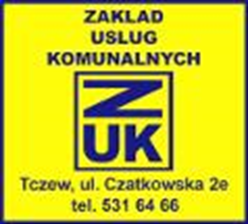 SPECYFIKACJA WARUNKÓW ZAMÓWIENIA NA:Świadczenie usług przewozowych transportu zbiorowego dla potrzeb komunikacji miejskiej w Tczewie                                  w latach 2023 - 2033ZATWIERDZONO:                                                                 Przemysław Boleski                                                                                                                                                                                                                                  Dyrektor Zakładu Usług                                                               Komunalnych w Tczewie                                                                Tczew, dnia  10.12.2021NAZWA ORAZ ADRES ZAMAWIAJĄCEGO Zakład Usług Komunalnychul. Czatkowska 2 e83 - 110 TczewTel. 58 531 64 66Adres poczty elektronicznej: wzp@um.tczew.plAdres strony internetowej prowadzonego postępowania: https://platformazakupowa.pl/pn/tczewAdres strony internetowej, na której udostępniane będą zmiany i wyjaśnienia treści SWZ oraz inne dokumenty zamówienia bezpośrednio związane z postępowaniem o udzielenie zamówienia: https://platformazakupowa.pl/pn/tczew2. TRYB UDZIELENIA ZAMÓWIENIA 2.1 Postępowanie o udzielenie zamówienia prowadzone jest w trybie przetargu nieograniczonego, zgodnie z art. 132 ustawy z dnia 11 września 2019 roku Prawo zamówień publicznych (t.j. Dz. U. z 2021 r., poz. 1129 z późn. zm.), dalej „ustawa Pzp”.2.2 Zamawiający będzie stosował procedurę, o której mowa w art. 139 ust. 1 ustawy Pzp, tzw. procedurę odwróconą.W pierwszej kolejności Zamawiający dokona badania i oceny ofert, a następnie dokona kwalifikacji podmiotowej Wykonawcy, którego oferta została najwyżej oceniona, w zakresie braku podstaw wykluczenia oraz spełniania warunków udziału w postępowaniu.2.3 Wartość zamówienia przekracza kwotę określoną w przepisach wydanych na podstawie art. 3 ust. 2 pkt 1 ustawy Pzp (obwieszczenie Prezesa Urzędu Zamówień Publicznych).3. OPIS PRZEDMIOTU ZAMÓWIENIA3.1 Przedmiotem zamówienia jest świadczenie usług w zakresie publicznego transportu zbiorowego (przewozu regularnego w ramach lokalnego transportu zbiorowego, tj. komunikacji miejskiej) w Tczewie, we wszystkie dni tygodnia, 25 autobusami miejskimi niskopodłogowymi (6 w grupie A, 18 w grupie B i 1 w grupie C), w tym co najmniej 8 elektrycznymi, wg rozkładów jazdy opracowanych przez Zamawiającego, wraz z emisją, sprzedażą i kontrolą biletów na te usługi.Zamówienie obejmuje obsługę linii w poszczególnych dniach wg następującego schematu:grupa A:w dni robocze od poniedziałku do piątku z wyjątkiem ferii letnich – 6 autobusami, w tym co najmniej 3 elektrycznymi;w dni robocze od poniedziałku do piątku w okresie ferii letnich – 5 autobusami, w tym co najmniej 3 elektrycznymi;w soboty (oprócz świąt) – 5 autobusami, w tym co najmniej 2 elektrycznymi;w niedziele i święta – 4 autobusami, w tym co najmniej 2 elektrycznymi;grupa B:w dni robocze od poniedziałku do piątku z wyjątkiem ferii letnich – 18 autobusami, w tym co najmniej 5 elektrycznymi;w dni robocze od poniedziałku do piątku w okresie ferii letnich – 13 autobusami, w tym co najmniej 5 elektrycznymi;w soboty (oprócz świąt) – 12 autobusami, w tym co najmniej 4 elektrycznymi;w niedziele i święta – 8 autobusami, w tym co najmniej 4 elektrycznymi;grupa C:w dni robocze od poniedziałku do piątku z wyjątkiem ferii letnich – 1 autobusem;w dni robocze od poniedziałku do piątku w okresie ferii letnich – 1 autobusem.Szczegółowy opis przedmiotu zamówienia zawarto w załącznikach do Opisu przedmiotu zamówienia, stanowiących część składową SWZ.3.1.1 Szacunkowa liczba wozokilometrów objętych niniejszym zamówieniem wynosi:                    14 652 500. Liczba wozokilometrów rozłożona zostanie równomiernie pomiędzy kolejne lata zamówienia, wynikająca z podziału przez 10 lat świadczenia usługi. Przewidywana roczna liczba wozokilometrów wynosi: w 2023 roku (4 miesiące)   –  około   498 520, w latach 2024 – 2032         –  około 1 465 250  na rok,w 2033 roku (8 miesięcy)    –  około    966 730.Szacunkowa liczba wozokilometrów z podziałem na grupy autobusów w okresie realizacji zamówienia:grupa A: 3 516 600,grupa B: 10 549 800,grupa C: 586 100,razem: 14 652 500.3.1.2 Zamawiający zastrzega sobie w każdym roku możliwość zmniejszenia liczby wozokilometrów – nie więcej niż o 15% lub zwiększenia – nie więcej niż o 5%  w stosunku do przewidywanej rocznej liczby wozokilometrów, obliczanej wg reguły opisanej poniżej. Do wyliczenia przeciętnej rocznej liczby wozokilometrów przyjmuje się, że rok trwa                         52 tygodnie, plus jeden dzień roboczy szkolny, z czego 43 tygodnie przypadają na okres nauki szkolnej i ferii zimowych oraz świątecznych, 9 tygodni – na okres letnich ferii szkolnych,                     a poza niedzielami wyróżnia się 11 dni świątecznych, w których obowiązuje rozkład niedzielny (zamiast roboczego). W wyliczeniach nie uwzględnia się tymczasowych rozkładów jazdy, obowiązujących w związku z zamknięciami dróg i ulic. Ilość wykonanych wozokilometrów                    w trakcie tymczasowych rozkładów jazdy wlicza się do ogólnej liczby wykonanych kilometrów.3.1.3 Szczegółowy opis przedmiotu zamówienia przedstawiono w Opisie przedmiotu zamówienia – załącznik nr 9 do SWZ.3.2 PodwykonawcyZamawiający żąda wskazania przez Wykonawcę na Formularzu oferty, stanowiącym załącznik nr 1 do SWZ, części zamówienia, których wykonanie zamierza powierzyć Podwykonawcom,         oraz podania nazw ewentualnych podwykonawców, jeżeli są już znani.Powierzenie wykonania części zamówienia Podwykonawcom nie zwalnia Wykonawcy                        z odpowiedzialności za należyte wykonanie tego zamówienia. 3.3 Oferty częściowe i wariantowe Nie dopuszcza się składania ofert częściowych.Przedmiot zamówienia nie może zostać podzielony na części ze względów technicznych, organizacyjnych, ekonomicznych i celowościowych. Podział na części nie spowodowałby złożenia większej ilości ofert w postępowaniu.Nie dopuszcza się składania ofert wariantowych.Zamówienia, o których mowa w art. 214 ust. 1 pkt 7 ustawy PzpZamawiający przewiduje możliwość udzielenia zamówienia, o którym mowa w art.  214 ust. 1 pkt 7 ustawy Prawo zamówień publicznych, polegającego na powtórzeniu podobnych usług, zgodnych z przedmiotem zamówienia podstawowego, w ilości do 40% zakresu zamówienia podstawowego, tj. w zakresie publicznego transportu zbiorowego (przewozu regularnego                   w ramach lokalnego transportu zbiorowego, komunikacji miejskiej).Wspólny Słownik Zamówień CPV3.6 Realizacja przedmiotu zamówienia z uwzględnieniem aspektów społecznych3.6.1 Zamawiający stosownie do art. 95 ust. 1 ustawy Pzp, wymaga zatrudnienia przez wykonawcę lub podwykonawcę na podstawie stosunku pracy osób wykonujących czynności      w zakresie realizacji zamówienia, jeżeli wykonanie tych czynności polega na wykonywaniu pracy w sposób określony w art. 22 § 1* ustawy z dnia 26 czerwca 1974 r. – Kodeks pracy (t.j. Dz. U. z 2020 r. poz. 1320 z późn. zm.) dalej „Kodeks pracy”.3.6.2 Rodzaj czynności związanych z realizacją zamówienia, których dotyczą wymagania zatrudnienia na podstawie stosunku pracy przez wykonawcę                                lub podwykonawcę osób wykonujących czynności w trakcie realizacji zamówieniaWymagania zatrudnienia na podstawie stosunku pracy przez wykonawcę lub podwykonawcę osób wykonujących czynności w zakresie realizacji zamówienia, dotyczą: bezpośredniego przewozu pasażerów komunikacją miejską (kierowania autobusami).3.6.3 Sposób weryfikacji zatrudnienia w/w osób i uprawnienia Zamawiającego                         w zakresie kontroli spełniania wymagań, o których mowa w pkt 3.6.1 i 3.6.2 powyżej: 3.6.3.1 Sposób dokumentowania zatrudnienia ww. osób: Wykonawca w terminie do 10 dni kalendarzowych, licząc od dnia rozpoczęcia świadczenia usługi przewozu, zobowiązany jest do dostarczenia Zamawiającemu oświadczenia wykonawcy lub podwykonawcy o zatrudnieniu pracownika na podstawie umowy o pracę. Ponadto, Wykonawca, na każde pisemne żądanie Zamawiającego, 
w terminie 5 dni kalendarzowych, zobowiązany jest do dostarczenia Zamawiającemu oświadczeń/dokumentów, o których mowa w ppkt b poniżej;w trakcie realizacji umowy, Zamawiający uprawniony jest do weryfikacji/wykonywania czynności kontrolnych odnośnie spełniania przez wykonawcę lub podwykonawcę wymogu zatrudnienia na podstawie stosunku pracy osób, o których mowa powyżej. Zamawiający uprawniony jest w celu weryfikacji zatrudnienia, w szczególności do żądania dokumentów:oświadczenia zatrudnionego pracownika,oświadczenia wykonawcy lub podwykonawcy o zatrudnieniu pracownika na podstawie umowy o pracę,poświadczonej za zgodność z oryginałem kopii umowy o pracę zatrudnionego pracownika,zawierających informacje, w tym dane osobowe, niezbędne do weryfikacji zatrudnienia na podstawie umowy o pracę, w szczególności imię i nazwisko zatrudnionego pracownika, datę zawarcia umowy o pracę, rodzaj umowy o pracę i zakres obowiązków pracownika.3.6.3.2 Sankcje z tytułu niespełnienia wymagań w zakresie zatrudnieniaSankcje z tytułu niespełnienia wymagań w zakresie zatrudnienia, szczegółowo określają postanowienia umowy dotyczące kar umownych oraz odstąpienia od umowy, zawarte            w  projektowanych postanowieniach umowy stanowiących załącznik nr 8 do SWZ.*art. 22 § 1 ustawy z dnia 26 czerwca 1974 r. – Kodeks pracy: Przez nawiązanie stosunku pracy pracownik zobowiązuje się do wykonywania pracy określonego rodzaju na rzecz pracodawcy i pod jego kierownictwem oraz w miejscu i czasie wyznaczonym przez pracodawcę, a pracodawca - do zatrudniania pracownika za wynagrodzeniem.3.7 W przypadku wystąpienia konieczności przekazania Wykonawcy danych osobowych                   w trakcie realizacji niniejszego zamówienia, Wykonawca zobligowany będzie nieodpłatnie zawrzeć umowę powierzenia przetwarzania danych osobowych.Zgodnie z art. 13 ust. 1 i 2 rozporządzenia Parlamentu Europejskiego i Rady (UE) 2016/679 z dnia 27 kwietnia 2016 r. w sprawie ochrony osób fizycznych w związku z przetwarzaniem danych osobowych i w sprawie swobodnego przepływu takich danych oraz uchylenia dyrektywy 95/46/WE (ogólne rozporządzenie o ochronie danych) (Dz. Urz. UE L 119                          z 04.05.2016, str. 1), dalej „RODO”, informuję, że: administratorem Pani/Pana danych osobowych jest Dyrektor Zakładu Usług Komunalnych w Tczewie Pan Przemysław Boleski, mający swoją siedzibę w Zakładzie Usług Komunalnych w Tczewie, ul. Czatkowska 2 e, 83-110 Tczew,inspektorem ochrony danych osobowych w Zakładzie Usług Komunalnych w Tczewie jest Pani Adriana Głuchowska, e-mail: inspektor@um.tczew.pl, tel. 696 011 969, Pani/Pana dane osobowe przetwarzane będą na podstawie art. 6 ust. 1 lit. c RODO w celu związanym z postępowaniem o udzielenie zamówienia publicznego na:                  Świadczenie usług przewozowych transportu zbiorowego dla potrzeb komunikacji miejskiej w Tczewie w latach 2023 - 2033, nr referencyjny: ZUK.271.3.16.2021, prowadzonym w trybie przetargu nieograniczonego,odbiorcami Pani/Pana danych osobowych będą osoby lub podmioty, którym udostępniona zostanie dokumentacja postępowania w oparciu o art. 18 oraz art. 74 ust. 1 ustawy z dnia 11 września 2019 r. – Prawo zamówień publicznych (t.j. Dz. U. z 2021 r., poz. 1129                    z późn. zm.), dalej „ustawa Pzp”,Pani/Pana dane osobowe będą przechowywane, zgodnie z art. 78 ustawy Pzp, przez okres 4 lat od dnia zakończenia postępowania o udzielenie zamówienia, a jeżeli czas trwania umowy przekracza 4 lata, okres przechowywania obejmuje cały czas trwania umowy,obowiązek podania przez Panią/Pana danych osobowych bezpośrednio Pani/Pana dotyczących jest wymogiem ustawowym, określonym w przepisach ustawy Pzp, związanym z udziałem w postępowaniu o udzielenie zamówienia publicznego; konsekwencje niepodania określonych danych wynikają z ustawy Pzp,  w odniesieniu do Pani/Pana danych osobowych decyzje nie będą podejmowane                      w sposób zautomatyzowany, stosowanie do art. 22 RODO,posiada Pani/Pan:na podstawie art. 15 RODO prawo dostępu do danych osobowych Pani/Pana dotyczących,na podstawie art. 16 RODO prawo do sprostowania Pani/Pana danych osobowych,na podstawie art. 18 RODO prawo żądania od administratora ograniczenia przetwarzania danych osobowych z zastrzeżeniem przypadków, o których mowa                     w art. 18 ust. 2 RODO (prawo do ograniczenia przetwarzania nie ma zastosowania                w odniesieniu do przechowywania, w celu zapewnienia korzystania ze środków ochrony prawnej lub w celu ochrony praw przechowywania, w celu zapewnienia korzystania ze środków ochrony prawnej lub w celu ochrony praw innej osoby fizycznej lub prawnej, lub z uwagi na ważne względy interesu publicznego Unii Europejskiej lub państwa członkowskiego),prawo do wniesienia skargi do Prezesa Urzędu Ochrony Danych Osobowych,                    gdy uzna Pani/Pan, że przetwarzanie danych osobowych Pani/Pana dotyczących narusza przepisy RODO,nie przysługuje Pani/Panu:w związku z art. 17 ust. 3 lit. b, d lub e RODO prawo do usunięcia danych osobowych,prawo do przenoszenia danych osobowych, o którym mowa w art. 20 RODO,na podstawie art. 21 RODO prawo sprzeciwu, wobec przetwarzania danych osobowych, gdyż podstawą prawną przetwarzania Pani/Pana danych osobowych jest art. 6 ust. 1 lit. c RODO. 4. TERMIN WYKONANIA ZAMÓWIENIATermin realizacji: 10 lat, przy czym świadczenie usługi rozpocznie się od dnia 01.09.2023 r.WARUNKI UDZIAŁU W POSTĘPOWANIU ORAZ PODSTAWY WYKLUCZENIA O udzielenie zamówienia mogą ubiegać się Wykonawcy, którzy: nie podlegają wykluczeniu:Zamawiający wykluczy Wykonawcę z postępowania o udzielenie zamówienia                       w przypadkach określonych w art. 108 ust. 1 i 2 ustawy Prawo zamówień publicznych;dodatkowo, Zamawiający wykluczy Wykonawcę w stosunku do którego otwarto likwidację, ogłoszono upadłość, którego aktywami zarządza likwidator lub sąd, zawarł układ z wierzycielami, którego działalność gospodarcza jest zawieszona albo znajduje się on w innej tego rodzaju sytuacji wynikającej z podobnej procedury przewidzianej                 w przepisach miejsca wszczęcia tej procedury, zgodnie z art. 109 ust. 1 pkt 4 ustawy Pzp;spełniają warunki udziału w postępowaniu dotyczące:zdolności do występowania w obrocie gospodarczym. Zamawiający nie wyznacza szczegółowego warunku w tym zakresie;uprawnień do prowadzenia określonej działalności gospodarczej lub zawodowej,                              o ile wynika to z odrębnych przepisów.  Wykonawca spełni warunek, jeżeli wykaże,                      że posiada aktualne zezwolenie na wykonywanie zawodu przewoźnika drogowego,                     o którym mowa w art. 5 ust. 1 ustawy z dnia 6 września 2001 r. o transporcie drogowym lub aktualną licencję na wykonywanie krajowego transportu drogowego, wydaną na podstawie wcześniej obowiązujących przepisów; sytuacji ekonomicznej lub finansowej. Zamawiający nie wyznacza szczegółowego warunku w tym zakresie;zdolności technicznej lub zawodowej. Wykonawca spełni warunek, jeżeli wykaże,                      że w okresie ostatnich trzech lat, przed upływem terminu składania ofert, a jeżeli okres prowadzenia działalności jest krótszy - w tym okresie, wykonał lub wykonuje* co najmniej 1 usługę polegającą na świadczeniu usług publicznego transportu zbiorowego dla potrzeb komunikacji miejskiej w rozumieniu przepisów ustawy z dnia 16 grudnia 2010 r. o publicznym transporcie zbiorowym, o liczbie wozokm nie mniejszej niż 2.200.000 (słownie: dwa miliony dwieście tysięcy) w skali maksymalnej 24 miesięcy.          UWAGA*:Dopuszcza się możliwość przedstawienia usługi wykonywanej, a jeszcze nie zakończonej, zgodnie z zawartą umową, przy czym wykonana już w ramach danej umowy usługa musi polegać na świadczeniu usług publicznego transportu zbiorowego dla potrzeb komunikacji miejskiej, w rozumieniu przepisów ustawy z dnia 16 grudnia 2010 r. o publicznym transporcie zbiorowym, o liczbie wozokm nie mniejszej niż 2.200.000 (słownie: dwa miliony dwieście tysięcy) w skali maksymalnej 24 miesięcy.W przypadku Wykonawców wspólnie ubiegających się o udzielenie zamówienia warunki,  o których mowa w pkt 5.1.2 SWZ zostaną spełnione wyłącznie jeżeli:w przypadku określonym w pkt 5.1.2.2, każdy z Wykonawców świadczący usługę publicznego transportu zbiorowego dla potrzeb komunikacji miejskiej spełni warunek samodzielnie;w przypadku określonym w pkt 5.1.2.4, jeden z Wykonawców spełni warunek samodzielnie.6.   PODMIOTOWE ŚRODKI DOWODOWE            6.1 Wykonawca na wezwanie Zamawiającego składa oświadczenie o niepodleganiu wykluczeniu oraz spełnianiu warunków udziału w postępowaniu.Zamawiający, działając na podstawie art. 139 ust. 2 ustawy Pzp, przewiduje żądanie oświadczenia, o którym mowa w art. 125 ust. 1 ustawy Pzp, tj. JEDZ, wyłącznie od Wykonawcy, którego oferta zostanie najwyżej oceniona.6.1.1 Oświadczenie, o którym mowa w pkt 6.1 SWZ, w formie Jednolitego Europejskiego Dokumentu Zamówienia, sporządzonego zgodnie ze wzorem standardowego formularza, określonego w rozporządzeniu wykonawczym Komisji Europejskiej wydanym na podstawie art. 59 ust. 2 dyrektywy 2014/24/UE, zwanego dalej „jednolitym dokumentem” lub „JEDZ”, Wykonawca zobowiązany jest przesłać Zamawiającemu w formie elektronicznej (tj. opatrzonej kwalifikowanym podpisem elektronicznym), zgodnie z zasadami określonymi w pkt 7 SWZ. Wzór JEDZ stanowi załącznik nr 2 do SWZ.6.1.2 Wykonawca wypełnia JEDZ, tworząc dokument elektroniczny. Może korzystać z narzędzia ESPD lub innych dostępnych narzędzi lub oprogramowania, które umożliwiają wypełnienie JEDZ i utworzenie dokumentu elektronicznego.Informujemy, że pod adresem http://espd.uzp.gov.pl udostępniono narzędzie umożliwiające zamawiającym i wykonawcom utworzenie, wypełnienie i ponowne wykorzystanie standardowego formularza JEDZ/ESPD w wersji elektronicznej (eESPD). W celu wypełnienia JEDZ należy:ze strony prowadzonego postępowania pobrać plik JEDZ będący załącznikiem nr 2 do SWZ;uruchomić stronę http://espd.uzp.gov.pl;po uruchomieniu strony i wyborze języka polskiego, należy wybrać opcję „Jestem wykonawcą”;następnie należy wybrać opcję „zaimportować ESPD”, wczytać plik JEDZ będący załącznikiem nr 2 do SWZ, wybrać kraj „Polska” i postępować dalej zgodnie 
z instrukcjami (podpowiedziami) w narzędziu.6.2 W przypadku wspólnego ubiegania się o zamówienie przez Wykonawców oświadczenie (JEDZ), o którym mowa w pkt 6.1 SWZ, składa każdy z wykonawców wspólnie ubiegających się o zamówienie. Oświadczenia te potwierdzają brak podstaw wykluczenia oraz spełnianie warunków udziału w postępowaniu w zakresie, w jakim każdy z wykonawców wykazuje spełnianie warunków udziału w postępowaniu. 6.2.1 Wykonawcy wspólnie ubiegający się o udzielenie zamówienia składają wraz z ofertą oświadczenie, z którego wynika, które usługi wykonują poszczególni wykonawcy – wzór oświadczenia stanowi załącznik nr 5 do SWZ.  Wykonawca, w przypadku polegania na zdolnościach lub sytuacji podmiotów udostępniających zasoby, przedstawia, wraz z oświadczeniem, o którym mowa w pkt 6.1 SWZ, także oświadczenie (JEDZ) podmiotu udostępniającego zasoby, potwierdzające brak podstaw wykluczenia tego podmiotu oraz odpowiednio spełnianie warunków udziału                                 w postępowaniu, w zakresie w jakim wykonawca powołuje się na jego zasoby, zgodnie               ze wzorem  załącznika nr 2 do SWZ.Wykonawca, który polega na zdolnościach lub sytuacji podmiotów udostępniających zasoby, składa wraz z ofertą zobowiązanie podmiotu udostępniającego zasoby do oddania mu do dyspozycji niezbędnych zasobów na potrzeby realizacji danego zamówienia, o którym mowa w pkt 6.7 SWZ, zgodnie z  załącznikiem nr 3 do SWZ lub inny podmiotowy środek dowodowy potwierdzający, że Wykonawca realizując zamówienie, będzie dysponował niezbędnymi zasobami tych podmiotów.6.4 Zamawiający wezwie wykonawcę, którego oferta została najwyżej oceniona, do złożenia w wyznaczonym terminie, nie krótszym niż 10 dni od dnia wezwania, następujących podmiotowych środków dowodowych aktualnych na dzień ich złożenia: 1) w odniesieniu do warunku posiadania uprawnień do prowadzenia określonej działalności gospodarczej lub zawodowej,  o ile wynika to z odrębnych przepisów:aktualnego zezwolenia na wykonywanie zawodu przewoźnika drogowego, o którym mowa w art. 5 ust. 1 ustawy z dnia 6 września 2001 r. o transporcie drogowym lub aktualnej licencji na wykonywanie krajowego transportu drogowego, wydanej na podstawie wcześniej obowiązujących przepisów;2) w odniesieniu do warunku zdolności technicznej lub zawodowej: wykazu usług wykonanych lub wykonywanych w okresie ostatnich 3 lat, a jeżeli okres prowadzenia działalności jest krótszy - w tym okresie, wraz z podaniem ich przedmiotu, dat wykonania i podmiotów, na rzecz których usługi te zostały wykonane lub są wykonywane;dowodów określających czy usługi, o których mowa pkt 6.4.2) lit. a) zostały wykonane lub są wykonywane należycie, przy czym dowodami, o których mowa, są referencje bądź inne dokumenty sporządzone przez podmiot, na rzecz którego usługi zostały wykonane lub są wykonywane, a jeżeli wykonawca z przyczyn niezależnych od niego nie jest w stanie uzyskać tych dokumentów – oświadczenie wykonawcy; w przypadku świadczeń powtarzających się lub ciągłych nadal wykonywanych referencje bądź inne dokumenty potwierdzające ich należyte wykonanie powinny być wystawione w okresie ostatnich 3 miesięcy;w odniesieniu do braku podstaw wykluczenia wykonawcy z udziału                                   w postępowaniu: Jednolitego Europejskiego Dokumentu Zamówienia/Jednolitych Europejskich Dokumentów Zamówienia, wymaganego/ych postanowieniami pkt  6.1, 6.2, 6.3 SWZ;informacji z Krajowego Rejestru Karnego w zakresie:art. 108 ust. 1 pkt 1 i 2 ustawy Pzp,art. 108 ust. 1 pkt 4 ustawy Pzp,  dotyczącej orzeczenia zakazu ubiegania się                     o zamówienie publiczne tytułem środka karnego,              -  sporządzonej nie wcześniej niż 6 miesięcy przed jej złożeniem;oświadczenia Wykonawcy, w zakresie art. 108 ust. 1 pkt 5 ustawy Pzp, o braku przynależności do tej samej grupy kapitałowej, w rozumieniu ustawy z dnia 16 lutego 2007 r. o ochronie konkurencji i konsumentów (Dz. U. z 2021 r. poz. 275), z innym Wykonawcą, który złożył odrębną ofertę, ofertę częściową albo oświadczenia                            o przynależności do tej samej grupy kapitałowej wraz z dokumentami lub informacjami potwierdzającymi przygotowanie oferty, oferty częściowej niezależnie od innego Wykonawcy należącego do tej samej grupy kapitałowej;informacji z Centralnego Rejestru Beneficjentów Rzeczywistych, w zakresie art. 108 ust. 2 ustawy Pzp, jeżeli odrębne przepisy wymagają wpisu do rejestru, sporządzonej nie wcześniej niż 3 miesiące przed jej złożeniem;  oświadczenia Wykonawcy o aktualności informacji zawartych w oświadczeniu,                       o których mowa w art. 125 ust. 1 ustawy Pzp, w zakresie podstaw wykluczenia                       z postępowania wskazanych przez Zamawiającego;odpisu lub informacji z Krajowego Rejestru Sądowego lub z Centralnej Ewidencji                  i Informacji o Działalności Gospodarczej, w zakresie art. 109 ust. 1 pkt 4 ustawy Pzp sporządzonych nie wcześniej niż 3 miesiące przed jej złożeniem, jeżeli odrębne przepisy wymagają wpisu do rejestru lub ewidencji.6.5 W zakresie nieuregulowanym ustawą Pzp lub niniejszą SWZ do oświadczeń i dokumentów składanych przez wykonawcę w postępowaniu, zastosowanie mają przepisy rozporządzenia Ministra Rozwoju, Pracy i Technologii z dnia 23 grudnia 2020 r. w sprawie podmiotowych środków dowodowych oraz innych dokumentów lub oświadczeń, jakich może żądać zamawiający od wykonawcy (Dz. U. z 2020 r. poz. 2415) oraz przepisy rozporządzenia Prezesa Rady Ministrów z dnia 30 grudnia 2020 r. w sprawie sposobu sporządzania                           i przekazywania informacji oraz wymagań technicznych dla dokumentów elektronicznych oraz środków komunikacji elektronicznej w postępowaniu o udzielenie zamówienia publicznego lub konkursie (Dz.U. z 2020 r. poz. 2452).6.6 Zamawiający nie wzywa do złożenia podmiotowych środków dowodowych, jeżeli może je uzyskać za pomocą bezpłatnych i ogólnodostępnych baz danych, w szczególności rejestrów publicznych w rozumieniu ustawy z dnia 17.02.2005 r. o informatyzacji działalności podmiotów realizujących zadania publiczne, o ile Wykonawca wskazał w jednolitym dokumencie dane umożliwiające dostęp do tych środków. Wykonawca nie jest zobowiązany do złożenia podmiotowych środków dowodowych, które zamawiający posiada, jeżeli wykonawca wskaże te środki oraz potwierdzi ich prawidłowość i aktualność.6.6.1 Jeżeli Wykonawca nie złoży oświadczenia, o którym mowa w pkt 6.1 niniejszej SWZ, podmiotowych środków dowodowych, innych dokumentów lub oświadczeń składanych                      w postępowaniu lub są one niekompletne lub zawierają błędy, Zamawiający wzywa wykonawcę odpowiednio do ich złożenia, poprawienia lub uzupełnienia w wyznaczonym terminie. Podmiotowe środki dowodowe złożone na wezwanie muszą być aktualne na dzień ich złożenia.6.7 Dysponowanie zasobami innego podmiotu 6.7.1 Wykonawca może w celu potwierdzenia spełniania warunków, o których mowa                        w pkt 5.1.2.4) niniejszej SWZ, w stosownych sytuacjach oraz w odniesieniu do przedmiotowego zamówienia lub jego części, polegać na zdolnościach technicznych lub zawodowych podmiotów udostępniających zasoby, niezależnie od charakteru prawnego łączących go z nimi stosunków prawnych.6.7.2 Wykonawca, który polega na zdolnościach lub sytuacji podmiotów udostępniających zasoby, składa wraz z ofertą zobowiązanie (zgodnie z załącznikiem nr 3 do SWZ) podmiotu udostępniającego zasoby do oddania mu do dyspozycji niezbędnych zasobów na potrzeby realizacji zamówienia lub inny podmiotowy środek dowodowy potwierdzający, że wykonawca realizując zamówienie, będzie dysponował niezbędnymi zasobami tych podmiotów. Zobowiązanie, o którym mowa powyżej, należy złożyć w formie oryginału wraz z ofertą.6.7.3 Zobowiązanie podmiotu udostępniającego zasoby, o którym mowa w pkt 6.7.2 SWZ potwierdza, że stosunek łączący wykonawcę z podmiotami udostępniającymi zasoby gwarantuje rzeczywisty dostęp do tych zasobów oraz określa w szczególności:zakres dostępnych wykonawcy zasobów podmiotu udostępniającego zasoby; sposób i okres udostępniania wykonawcy i wykorzystania przez niego zasobów podmiotu udostępniającego te zasoby przy wykonywaniu zamówienia; czy i w jakim zakresie podmiot udostępniający zasoby, na zdolnościach którego wykonawca polega w odniesieniu do warunków udziału w postępowaniu dotyczących wykształcenia, kwalifikacji zawodowych lub doświadczenia, zrealizuje usługi, których wskazane zdolności dotyczą.Zamawiający oceni, czy udostępniane wykonawcy przez podmioty udostępniające zasoby zdolności techniczne lub zawodowe, pozwalają na wykazanie przez wykonawcę spełniania warunków udziału w postępowaniu oraz zbada, czy nie zachodzą wobec tego podmiotu podstawy wykluczenia, które zostały przewidziane względem wykonawcy, o których mowa                  w pkt 5.1.1 SWZ. 6.7.4 Jeżeli zdolności techniczne lub zawodowe podmiotu udostępniającego zasoby nie potwierdzają spełniania przez wykonawcę warunków udziału w postępowaniu lub zachodzą wobec tego podmiotu podstawy wykluczenia, Zamawiający żąda, aby wykonawca w terminie określonym przez Zamawiającego: 1) zastąpił ten podmiot innym podmiotem lub podmiotami, albo 2) wykazał, że samodzielnie spełnia warunki udziału w postępowaniu, o których mowa w pkt 5.1.2.4 SWZ.Wykonawca nie może, po upływie terminu składania ofert, powoływać się na zdolności lub sytuację podmiotów udostępniających zasoby, jeżeli na etapie składania ofert nie polegał on w danym zakresie na zdolnościach lub sytuacji podmiotów udostępniających zasoby.Wykonawca, w przypadku polegania na zdolnościach lub sytuacji podmiotów udostępniających zasoby składa wraz z oświadczeniem, o którym mowa w pkt 6.1 SWZ, także oświadczenie podmiotu udostępniającego zasoby, potwierdzające brak podstaw wykluczenia tego podmiotu oraz odpowiednio spełnianie warunków udziału w postępowaniu, o których mowa w pkt 5.1.2.4 SWZ, w zakresie, w jakim wykonawca powołuje się na jego zasoby.Oświadczenia podmiotów udostępniających zasoby składane na formularzu JEDZ powinny mieć formę elektroniczną (tj. podpisanego kwalifikowanym podpisem elektronicznym przez każdy z tych podmiotów) w zakresie w jakim potwierdzają okoliczności, o których mowa                   w treści art. 124 ust. 1 ustawy Pzp. Należy je przesłać zgodnie z zasadami określonymi w pkt 7 SWZ.6.7.7 Na wezwanie Zamawiającego wykonawca, który polega na zdolnościach lub sytuacji podmiotów udostępniających zasoby, na zasadach określonych w art. 118 ustawy Pzp, zobowiązany jest do przedstawienia w odniesieniu do tych podmiotów, podmiotowych środków dowodowych, o których mowa w pkt 6.4.3 SWZ potwierdzających, że nie zachodzą wobec tych podmiotów podstawy do wykluczenia z postępowania.6.8 Informacja dla wykonawców, którzy mają siedzibę lub miejsce zamieszkania poza terytorium Rzeczypospolitej Polskiej6.8.1 Jeżeli Wykonawca ma siedzibę lub miejsce zamieszkania poza granicami Rzeczypospolitej Polskiej, zamiast: informacji z Krajowego Rejestru Karnego, o której mowa w pkt 6.4.3 lit. b SWZ, składa informację z odpowiedniego rejestru, takiego jak rejestr sądowy, albo, w przypadku braku takiego rejestru, inny równoważny dokument wydany przez właściwy organ sądowy lub administracyjny kraju, w którym Wykonawca ma siedzibę lub miejsce zamieszkania, 
w zakresie art. 108 ust. 1 pkt 1, 2 i 4 ustawy Pzp;informacji z Centralnego Rejestru Beneficjentów Rzeczywistych, o której mowa pkt 6.4.3 lit. d SWZ - składa informację z odpowiedniego rejestru zawierającego informacje o jego beneficjentach rzeczywistych albo, w przypadku braku takiego rejestru, inny równoważny dokument wydany przez właściwy organ sądowy lub administracyjny kraju, w którym wykonawca ma siedzibę lub miejsce zamieszkania, określający jego beneficjentów rzeczywistych;odpisu albo informacji z Krajowego Rejestru Sądowego lub z Centralnej Ewidencji                            i Informacji o Działalności Gospodarczej, o których mowa w pkt 6.4.3 lit. f SWZ - składa dokument lub dokumenty, wystawione w kraju, w którym wykonawca ma siedzibę lub miejsce zamieszkania, potwierdzające odpowiednio, że nie otwarto jego likwidacji, nie ogłoszono upadłości, jego aktywami nie zarządza likwidator lub sąd, nie zawarł układu                  z wierzycielami, jego działalność gospodarcza nie jest zawieszona ani nie znajduje się on                   w innej tego rodzaju sytuacji wynikającej z podobnej procedury przewidzianej w przepisach miejsca wszczęcia tej procedury.6.8.2 Jeżeli w kraju, w którym wykonawca ma siedzibę lub miejsce zamieszkania, nie wydaje się dokumentów, o których mowa w pkt 6.8.1 SWZ lub gdy dokumenty te nie odnoszą się do wszystkich przypadków, o których mowa w art. 108 ust. 1 pkt 1, 2 i 4 ustawy Pzp, zastępuje się je odpowiednio w całości lub w części dokumentem zawierającym odpowiednio oświadczenie wykonawcy, ze wskazaniem osoby albo osób uprawnionych do jego reprezentacji, lub oświadczenie osoby, której dokument miał dotyczyć, złożone pod przysięgą, lub, jeżeli w kraju, w którym wykonawca ma siedzibę lub miejsce zamieszkania nie ma przepisów o oświadczeniu pod przysięgą, złożone przed organem sądowym lub administracyjnym, notariuszem, organem samorządu zawodowego lub gospodarczego, właściwym ze względu na siedzibę lub miejsce zamieszkania wykonawcy. Postanowienia pkt 6.8.3 SWZ stosuje się odpowiednio.6.8.3 Dokument, o którym mowa w pkt 6.8.1 lit. a, powinien być wystawiony nie wcześniej niż 6 miesięcy przed jego złożeniem. Dokumenty, o których mowa w pkt 6.8.1 lit. b i c, powinny być wystawione nie wcześniej niż 3 miesiące przed ich złożeniem. 6.9 Informacja dla wykonawców wspólnie ubiegających się o udzielenie zamówienia6.9.1 W przypadku wspólnego ubiegania się o zamówienie przez Wykonawców dokumenty, 
o których mowa w pkt 6.1 (JEDZ), 6.4.3 SWZ, składa każdy z wykonawców wspólnie ubiegających się o zamówienie. Dokumenty te potwierdzają brak podstaw wykluczenia oraz spełnianie warunków udziału w postępowaniu w zakresie, w jakim każdy z wykonawców wykazuje spełnianie warunków udziału w postępowaniu. 6.9.2 Wykonawcy wspólnie ubiegający się o udzielenie zamówienia składają wraz z ofertą oświadczenie z którego wynika, które usługi wykonują poszczególni wykonawcy – wzór oświadczenia stanowi załącznik nr 5 do SWZ. 6.9.3 Wykonawcy występujący wspólnie muszą, zgodnie z zapisami art. 58 ust. 2 ustawy Pzp, ustanowić pełnomocnika (lidera) do reprezentowania ich w postępowaniu o udzielenie niniejszego zamówienia albo do reprezentowania ich w postępowaniu i zawarciu umowy                    w sprawie przedmiotowego zamówienia publicznego. Do oferty należy dołączyć pełnomocnictwo, które powinno dokładnie określać zakres umocowania.7. INFORMACJE O ŚRODKACH KOMUNIKACJI ELEKTRONICZNEJ, PRZY UŻYCIU KTÓRYCH ZAMAWIAJĄCY BĘDZIE KOMUNIKOWAŁ SIĘ Z WYKONAWCAMI, ORAZ INFORMACJE O WYMAGANIACH TECHNICZNYCH I ORGANIZACYJNYCH SPORZĄDZANIA, WYSYŁANIA I ODBIERANIA KORESPONDENCJI ELEKTRONICZNEJ7.1 Komunikacja w postępowaniu o udzielenie zamówienia między Zamawiającym                        a wykonawcami w szczególności składanie ofert, wszelkich oświadczeń, dokumentów, wniosków, odbywa się przy użyciu środków komunikacji elektronicznych, za pośrednictwem platformazakupowa.pl pod adresem: https://platformazakupowa.pl/pn/tczew           7.2 Komunikacja między Zamawiającym a wykonawcami w zakresie:przesyłania Zamawiającemu pytań do treści SWZ,przesyłania odpowiedzi na wezwanie Zamawiającego do złożenia podmiotowych środków dowodowych,przesyłania odpowiedzi na wezwanie Zamawiającego do złożenia/poprawienia/uzupełnienia oświadczenia, o którym mowa w art. 125 ust. 1 ustawy Pzp, podmiotowych środków dowodowych, innych dokumentów lub oświadczeń składanych w postępowaniu,przesyłania odpowiedzi na wezwanie Zamawiającego do złożenia wyjaśnień dotyczących treści oświadczenia, o którym mowa w art. 125 ust. 1 ustawy Pzp lub złożonych podmiotowych środków dowodowych lub innych dokumentów lub oświadczeń składanych w postępowaniu,przesyłania odpowiedzi na wezwanie Zamawiającego do złożenia wyjaśnień dotyczących treści przedmiotowych środków dowodowych,przesłania odpowiedzi na inne wezwania Zamawiającego wynikające z ustawy - Prawo zamówień publicznych,przesyłania wniosków, informacji, oświadczeń Wykonawcy,przesyłania odwołania/inne,odbywa się za pośrednictwem platformazakupowa.pl i formularza „Wyślij wiadomość do zamawiającego”. 7.3 Wykonawcy mogą zwrócić się do Zamawiającego o wyjaśnienie treści Specyfikacji Warunków Zamówienia. Zamawiający niezwłocznie udzieli wyjaśnień, jednak nie później niż na 6 dni przed upływem terminu składania ofert, pod warunkiem że wniosek o wyjaśnienie treści Specyfikacji wpłynął do Zamawiającego nie później niż na 14 dni, przed upływem terminu składania ofert.  7.4 Przedłużenie terminu składania ofert nie wpływa na bieg terminu składania wniosku                  o wyjaśnienie treści  SWZ, o którym mowa w pkt 7.3. 7.5 Za datę przekazania (wpływu) oświadczeń, wniosków, zawiadomień oraz informacji przyjmuje się datę ich przesłania za pośrednictwem platformazakupowa.pl poprzez kliknięcie przycisku „Wyślij wiadomość do zamawiającego”, po którym pojawi się komunikat, 
że wiadomość została wysłana do zamawiającego.7.6 Zamawiający będzie przekazywał wykonawcom informacje w formie elektronicznej, za pośrednictwem platformazakupowa.pl. Informacje dotyczące odpowiedzi na pytania, zmiany specyfikacji, zmiany terminu składania i otwarcia ofert Zamawiający będzie zamieszczał na platformie w sekcji “Komunikaty”. Korespondencja, której zgodnie z obowiązującymi przepisami adresatem jest konkretny wykonawca, będzie przekazywana w formie elektronicznej za pośrednictwem platformazakupowa.pl do konkretnego wykonawcy.7.7 Wykonawca, jako podmiot profesjonalny, ma obowiązek sprawdzania komunikatów                        i wiadomości bezpośrednio na platformazakupowa.pl przesłanych przez zamawiającego, gdyż system powiadomień może ulec awarii lub powiadomienie może trafić do folderu SPAM.7.8 Sposób sporządzenia dokumentów elektronicznych, oświadczeń lub elektronicznych kopii dokumentów lub oświadczeń musi być zgody z wymaganiami określonymi w rozporządzeniu Prezesa Rady Ministrów z dnia 30 grudnia 2020 r. w sprawie sposobu sporządzania                           i przekazywania informacji oraz wymagań technicznych dla dokumentów elektronicznych oraz środków komunikacji elektronicznej w postępowaniu o udzielenie zamówienia publicznego lub konkursie (Dz.U. z 2020 r. poz. 2452) oraz z rozporządzeniem Ministra Rozwoju, Pracy 
i Technologii z dnia 23 grudnia 2020 r. w sprawie podmiotowych środków dowodowych oraz innych dokumentów lub oświadczeń, jakich może żądać zamawiający od wykonawcy (Dz. U. 
z 2020 r. poz. 2415).7.8.1 Zamawiający, zgodnie z Rozporządzeniem Prezesa Rady Ministrów z dnia 30 grudnia 2020 r. w sprawie sposobu sporządzania i przekazywania informacji oraz wymagań technicznych dla dokumentów elektronicznych oraz środków komunikacji elektronicznej                     w postępowaniu o udzielenie zamówienia publicznego lub konkursie (Dz. U. z 2020 r. poz. 2452), określa niezbędne wymagania sprzętowo - aplikacyjne umożliwiające pracę na platformazakupowa.pl, tj.:stały dostęp do sieci Internet o gwarantowanej przepustowości nie mniejszej niż 512 kb/s,komputer klasy PC lub MAC o następującej konfiguracji: pamięć min. 2 GB Ram, procesor Intel IV 2 GHZ lub jego nowsza wersja, jeden z systemów operacyjnych - MS Windows 7, Mac Os x 10 4, Linux, lub ich nowsze wersje,zainstalowana dowolna przeglądarka internetowa, w przypadku Internet Explorer minimalnie wersja 10.0,włączona obsługa JavaScript,zainstalowany program Adobe Acrobat Reader lub inny obsługujący format plików .pdf,szyfrowanie na platformazakupowa.pl odbywa się za pomocą protokołu TLS 1.3.oznaczenie czasu odbioru danych przez platformę zakupową stanowi datę oraz dokładny czas (hh:mm:ss) generowany wg czasu lokalnego serwera synchronizowanego                       z zegarem Głównego Urzędu Miar.7.9 Wykonawca, przystępując do niniejszego postępowania o udzielenie zamówienia publicznego:akceptuje warunki korzystania z platformazakupowa.pl określone w Regulaminie zamieszczonym na stronie internetowej pod linkiem  w zakładce „Regulamin" oraz uznaje go za wiążący,zapoznał i stosuje się do Instrukcji składania ofert/wniosków dostępnej pod linkiem. 7.10 Zamawiający nie ponosi odpowiedzialności za złożenie oferty w sposób niezgodny                    z Instrukcją korzystania z platformazakupowa.pl, w szczególności za sytuację, 
gdy Zamawiający zapozna się z treścią oferty przed upływem terminu składania ofert (np. złożenie oferty w zakładce „Wyślij wiadomość do zamawiającego”). Taka oferta zostanie uznana przez Zamawiającego za ofertę handlową i nie będzie brana pod uwagę w przedmiotowym postępowaniu, ponieważ nie został spełniony obowiązek narzucony w art. 221 ustawy Pzp.7.11 Zamawiający informuje, że instrukcje korzystania z platformazakupowa.pl dotyczące                  w szczególności logowania, składania wniosków o wyjaśnienie treści SWZ, składania ofert oraz innych czynności podejmowanych w niniejszym postępowaniu przy użyciu platformazakupowa.pl znajdują się w zakładce „Instrukcje dla Wykonawców" na stronie internetowej pod adresem: https://platformazakupowa.pl/strona/45-instrukcje7.12 Zamawiający wyznacza następujące osoby do kontaktu z Wykonawcami: Pani Anna Mielnik – Kierownik Biura Zamówień Publicznych Urzędu Miejskiego w Tczewie    tel. 58 77 59 383 oraz Pani Karolina Uszyńska - Inspektor Urzędu Miejskiego w Tczewie 
tel. 58 77 59 367.7.13 Zalecenia:Formaty plików wykorzystywanych przez wykonawców powinny być zgodne                              z „OBWIESZCZENIEM PREZESA RADY MINISTRÓW z dnia 9 listopada 2017 r.                       w sprawie ogłoszenia jednolitego tekstu rozporządzenia Rady Ministrów w sprawie Krajowych Ram Interoperacyjności, minimalnych wymagań dla rejestrów publicznych                       i wymiany informacji w postaci elektronicznej oraz minimalnych wymagań dla systemów teleinformatycznych”.Zamawiający rekomenduje wykorzystanie formatów: .pdf .doc .xls .jpg (.jpeg) ze szczególnym wskazaniem na .pdfW celu ewentualnej kompresji danych Zamawiający rekomenduje wykorzystanie jednego z formatów:.zip .7ZWśród formatów powszechnych, a nie występujących w rozporządzeniu występują: .rar .gif .bmp .numbers .pages. Dokumenty złożone w takich plikach zostaną uznane za złożone nieskutecznie.Ze względu na niskie ryzyko naruszenia integralności pliku oraz łatwiejszą weryfikację podpisu, Zamawiający zaleca, w miarę możliwości, przekonwertowanie plików składających się na ofertę na format .pdf i opatrzenie ich podpisem kwalifikowanym PAdES. Pliki w innych formatach niż PDF zaleca się opatrzyć zewnętrznym podpisem XAdES. Wykonawca powinien pamiętać, aby plik z podpisem przekazywać łącznie z dokumentem podpisywanym.Zamawiający zaleca, aby wykonawca z odpowiednim wyprzedzeniem przetestował możliwość prawidłowego wykorzystania wybranej metody podpisania plików oferty.Zaleca się, aby komunikacja z wykonawcami odbywała się tylko na Platformie za pośrednictwem formularza “Wyślij wiadomość do zamawiającego”, nie za pośrednictwem adresu email.Jeśli wykonawca pakuje dokumenty np. w plik ZIP zalecamy wcześniejsze podpisanie każdego ze skompresowanych plików. Zamawiający rekomenduje wykorzystanie podpisu z kwalifikowanym znacznikiem czasu.Zamawiający zaleca, aby nie wprowadzać jakichkolwiek zmian w plikach po podpisaniu ich podpisem kwalifikowanym. Może to skutkować naruszeniem integralności plików.8. INFORMACJE O SPOSOBIE KOMUNIKOWANIA SIĘ ZAMAWIAJĄCEGO                 Z WYKONAWCAMI W INNY SPOSÓB NIŻ PRZY UŻYCIU ŚRODKÓW KOMUNIKACJI ELEKTRONICZNEJ, W TYM W PRZYPADKU ZAISTNIENIA JEDNEJ Z SYTUACJI OKREŚLONYCH W ART. 65 UST.  1, ART. 66 I ART. 69Zamawiający nie przewiduje komunikowania się z Wykonawcami w inny sposób niż przy użyciu środków komunikacji elektronicznej.9. WYMAGANIA DOTYCZĄCE WADIUMOferta w okresie związania ofertą, określonym w pkt 10.1 SWZ, powinna być   zabezpieczona wadium w wysokości 1.000.000,00 zł (słownie: jeden milion złotych 00/100), które należy wnieść w terminie do składania ofert, tj. do dnia 17.01.2022 r. do godz. 9:00.9.2  Wadium może być wniesione w:pieniądzu;gwarancjach bankowych;gwarancjach ubezpieczeniowych;poręczeniach udzielanych przez podmioty, o których mowa w art. 6b ust. 5 pkt 2 ustawy z  dnia  9  listopada 2000 r. o utworzeniu Polskiej Agencji Rozwoju Przedsiębiorczości (t. j. Dz.U. z 2020 r., poz. 299).W przypadku wniesienia wadium w pieniądzu należy je wpłacić przelewem na konto (rachunek) Zakładu Usług Komunalnych w Tczewie, ul. Czatkowska 2e, Bank Pekao S.A. nr 09 1240 1242 1111 0010 0226 0584.9.3 Zamawiający zatrzymuje wadium wraz z odsetkami, a w przypadku wadium wniesionego w formie gwarancji lub poręczenia, o których mowa w art. 97 ust. 7 pkt 2-4 ustawy Pzp, występuje odpowiednio do gwaranta lub poręczyciela z żądaniem zapłaty wadium, jeżeli:Wykonawca w odpowiedzi na wezwanie, o którym mowa w art. 128 ust. 1,                           z przyczyn leżących po jego stronie, nie złożył podmiotowych środków dowodowych potwierdzających okoliczności, o których mowa w art. 57, oświadczenia, o którym mowa w art. 125 ust. 1, innych dokumentów lub oświadczeń lub nie wyraził zgody na poprawienie omyłki, o której mowa w art. 223 ust. 2 pkt 3, co spowodowało brak możliwości wybrania oferty złożonej przez wykonawcę jako najkorzystniejszej; Wykonawca, którego oferta została wybrana: odmówił podpisania umowy w sprawie zamówienia publicznego na warunkach określonych w ofercie,nie wniósł wymaganego zabezpieczenia należytego wykonania umowy,zawarcie umowy stało się niemożliwe z przyczyn leżących po stronie Wykonawcy, którego oferta została wybrana.9.4 Za termin wniesienia wadium w formie pieniężnej zostanie uznany termin uznania          rachunku Zakładu Usług Komunalnych w Tczewie (według potwierdzenia wpływu środków                       na rachunek określony w pkt 9.2 SWZ).Jeżeli wadium jest wnoszone w formie gwarancji lub poręczenia, o których mowa w 9.2 SWZ, wykonawca przekazuje Zamawiającemu oryginał gwarancji lub poręczenia, w postaci elektronicznej.W przypadku wniesienia wadium w innej formie niż pieniężna, z dokumentu winno wynikać bezwarunkowe, na każde pisemne żądanie zgłoszone przez zamawiającego, w terminie związania ofertą, zobowiązanie Gwaranta do wypłaty zamawiającemu pełnej kwoty wadium      w przypadkach określonych w art. 98 ust. 6  pkt 1-3 ustawy Pzp. 9.5 Okoliczności i zasady zwrotu wadium, jego przepadku oraz zasady jego zaliczenia                    na poczet zabezpieczenia należytego wykonania umowy określa ustawa Pzp. 10. TERMIN ZWIĄZANIA OFERTĄWykonawca będzie związany ofertą przez okres 120 dni, od dnia upływu terminu składania ofert, tj. do dnia 16.05.2022 r., przy czym pierwszym dniem terminu związania ofertą jest dzień, w którym upływa termin składania ofert. W przypadku, gdy wybór najkorzystniejszej oferty nie nastąpi przed upływem terminu związania ofertą, o którym mowa w pkt 10.1, Zamawiający przed upływem terminu związania ofertą, zwróci się jednokrotnie do wykonawców o wyrażenie zgody na przedłużenie tego terminu o wskazany przez niego okres, nie dłuższy niż 60 dni.  Przedłużenie terminu związania ofertą jest możliwe tylko z jednoczesnym przedłużeniem okresu ważności wadium albo, jeżeli nie jest to możliwe, z wniesieniem nowego wadium na przedłużony okres związania ofertą.11. OPIS SPOSOBU PRZYGOTOWANIA OFERTY11.1 Wykonawca może złożyć tylko jedną ofertę. Treść oferty musi odpowiadać Specyfikacji Warunków Zamówienia.11.2 Ofertę należy złożyć w języku polskim, sporządzić pod rygorem nieważności w formie elektronicznej, tj. opatrzonej kwalifikowanym podpisem elektronicznym.11.2.1 Oferta składana przez wykonawcę winna być sporządzona z wykorzystaniem wzoru Formularza oferty stanowiącego załącznik nr 1 do SWZ, zawierającego w szczególności: wskazanie oferowanego przedmiotu zamówienia, łączną cenę ofertową brutto wraz z ceną za jeden wozokilometr podaną z podatkiem VAT i bez podatku VAT, oświadczenie dotyczące ukształtowania podłogi autobusu oraz unifikacji zaoferowanego taboru, zobowiązanie dotyczące terminu realizacji zamówienia oraz warunków płatności, oświadczenie o okresie związania ofertą oraz o akceptacji wszystkich postanowień SWZ, w tym projektowanych postanowień umowy bez zastrzeżeń, a także informację, które części zamówienia Wykonawca zamierza powierzyć Podwykonawcom z podaniem firm Podwykonawców, a także  pozostałe oświadczenia i informacje.11.2.2 Do oferty należy dołączyć:zobowiązanie podmiotu udostępniającego zasoby - załącznik nr 3 do SWZ;oświadczenie, o którym mowa w pkt 6.2.1 niniejszej SWZ - załącznik nr 5 do SWZ;pełnomocnictwo do reprezentowania Wykonawcy lub reprezentowania wszystkich Wykonawców wspólnie ubiegających się o udzielenie zamówienia, w przypadku                    o którym  mowa w pkt 6.9.3,oryginał gwarancji lub poręczenia, jeśli wadium wnoszone jest w innej formie niż pieniężna.11.3 Wymagania formalne dotyczące składanych w postępowaniu podmiotowych środków dowodowych oraz innych dokumentów lub oświadczeń: 11.3.1 Ofertę oraz JEDZ składa się, pod rygorem nieważności, w formie elektronicznej (tj. opatrzonej kwalifikowanym podpisem elektronicznym) przy użyciu środków komunikacji elektronicznej tzn. za pośrednictwem platformazakupowa.pl. Dokumenty te powinny być podpisane przez osobę upoważnioną do reprezentowania Wykonawcy, zgodnie z formą reprezentacji Wykonawcy określoną w rejestrze lub innym dokumencie, właściwym dla danej formy organizacyjnej Wykonawcy albo przez upełnomocnionego przedstawiciela Wykonawcy.W przypadku, gdy wykonawcę reprezentuje pełnomocnik, do oferty należy załączyć stosowne pełnomocnictwo. Pełnomocnictwo do reprezentowania w postępowaniu o udzielenie zamówienia albo do reprezentowania w postępowaniu i zawarcia umowy w sprawie zamówienia publicznego składa się pod rygorem nieważności w postaci elektronicznej opatrzonej kwalifikowanym podpisem elektronicznym. 11.3.2 W przypadku, gdy podmiotowe środki dowodowe, inne dokumenty lub dokumenty potwierdzające umocowanie do reprezentowania, zostały wystawione przez upoważnione podmioty: jako dokument elektroniczny – Wykonawca przekazuje ten dokument; jako dokument w postaci papierowej – Wykonawca przekazuje cyfrowe odwzorowanie tego dokumentu opatrzone kwalifikowanym podpisem elektronicznym, poświadczającym zgodność cyfrowego odwzorowania z dokumentem w postaci papierowej; Poświadczenia zgodności cyfrowego odwzorowania z dokumentem w postaci papierowej,     o którym mowa w ppkt 2) powyżej, dokonuje notariusz lub:w przypadku podmiotowych środków dowodowych oraz dokumentów potwierdzających umocowanie do reprezentowania – odpowiednio Wykonawca, Wykonawca wspólnie ubiegający się o udzielenie zamówienia, podmiot udostępniający zasoby, każdy                     w zakresie dokumentu, który go dotyczy; w przypadku innych dokumentów – odpowiednio Wykonawca lub Wykonawca wspólnie ubiegający się o udzielenie zamówienia, każdy w zakresie dokumentu, który go dotyczy. 11.3.3 Podmiotowe środki dowodowe, w tym oświadczenie, o którym mowa w pkt 11.2.2 ppkt 2 SWZ, zobowiązanie/-nia podmiotu udostępniającego zasoby, które nie zostały wystawione przez upoważnione podmioty, oraz wymagane pełnomocnictwa: przekazuje się w postaci elektronicznej i opatruje się kwalifikowanym podpisem elektronicznym; gdy zostały sporządzone jako dokument w postaci papierowej i opatrzone własnoręcznym podpisem, przekazuje się cyfrowe odwzorowanie tych dokumentów opatrzone kwalifikowanym podpisem elektronicznym, poświadczającym zgodność cyfrowego odwzorowania z dokumentem w postaci papierowej. Poświadczenia zgodności cyfrowego odwzorowania z dokumentem w postaci papierowej,   o którym mowa w ppkt 2) powyżej, dokonuje notariusz lub: w przypadku podmiotowych środków dowodowych – odpowiednio Wykonawca, Wykonawca wspólnie ubiegający się o udzielenie zamówienia, podmiot udostępniający zasoby lub podwykonawca, w zakresie podmiotowych środków dowodowych, które każdego z nich dotyczą; w przypadku oświadczenia, o którym mowa w pkt 11.2.2 ppkt 2 SWZ, zobowiązania podmiotu udostępniającego zasoby – odpowiednio Wykonawca lub Wykonawca wspólnie ubiegający się o udzielenie zamówienia; w przypadku pełnomocnictwa – mocodawca. Poświadczenia zgodności cyfrowego odwzorowania z dokumentem w postaci papierowej, o którym mowa w pkt 11.3.2 ppkt 2 SWZ, może dokonać również notariusz. 11.3.4 Zobowiązanie, o którym mowa w pkt 6.7.2 SWZ, powinno być podpisane przez osobę upoważnioną do reprezentowania podmiotu udostępniającego zasoby. 11.4  Wykonawca  poniesie wszelkie koszty związane z przygotowaniem i złożeniem oferty.11.5 Podmiotowe środki dowodowe lub inne dokumenty lub oświadczenia sporządzone                      w języku obcym Wykonawca przekazuje wraz z tłumaczeniem na język polski.  11.6 Wszystkie opracowane przez Zamawiającego załączniki do SWZ stanowią wyłącznie propozycję co do formy wymaganych dokumentów. Dopuszcza się przedstawienie wymaganych załączników w formie własnej opracowanej przez wykonawcę, pod warunkiem, iż dokumenty będą zawierać wszystkie żądane przez Zamawiającego informacje zawarte                   w załącznikach i SWZ oraz będą podpisane przez odpowiedni podmiot, którego dotyczą. 11.7   W przypadku wykorzystania formatu podpisu XAdES zewnętrzny, Zamawiający wymaga dołączenia odpowiedniej ilości plików, tj. podpisywanych plików z danymi oraz plików podpisu w formacie XAdES.11.8 Jeżeli dokumenty elektroniczne, przekazywane przy użyciu środków komunikacji elektronicznej, zawierają informacje stanowiące tajemnicę przedsiębiorstwa w rozumieniu przepisów ustawy z dnia 16 kwietnia 1993 r. o zwalczaniu nieuczciwej konkurencji (Dz. U.                    z 2020 r. poz. 1913 z późn. zm.), wykonawca, w celu utrzymania w poufności tych informacji, przekazuje je w wydzielonym i odpowiednio oznaczonym pliku, wraz z jednoczesnym zaznaczeniem polecenia „Załącznik stanowiący tajemnicę przedsiębiorstwa”, a następnie wraz z plikami stanowiącymi jawną część należy ten plik zaszyfrować. Wykonawca zobowiązany jest wykazać, iż zastrzeżone informacje stanowią tajemnicę przedsiębiorstwa, pod rygorem możliwości ich odtajnienia. 11.9   Wykonawca, za pośrednictwem platformazakupowa.pl może przed upływem terminu do składania ofert zmienić lub wycofać ofertę. Sposób dokonywania zmiany lub wycofania oferty zamieszczono w instrukcji zamieszczonej na stronie internetowej pod adresem:https://platformazakupowa.pl/strona/45-instrukcje11.10 Wykonawca po upływie terminu do składania ofert nie może skutecznie dokonać zmiany ani wycofać złożonej oferty.11.11 Maksymalny rozmiar jednego pliku przesyłanego za pośrednictwem dedykowanych formularzy do: złożenia, zmiany, wycofania oferty wynosi 150 MB, natomiast przy komunikacji wielkość pliku to maksymalnie 500 MB.12. SPOSÓB ORAZ TERMIN SKŁADANIA I OTWARCIA OFERT12.1 Ofertę wraz z wymaganymi dokumentami należy umieścić na stronie internetowej prowadzonego postępowania pod adresem: https://platformazakupowa.pl/pn/tczew, 
za pośrednictwem Formularza „Złóż ofertę”. Termin składania ofert upływa dnia 17.01.2022 r. o godz. 09:00.12.2 Do oferty należy dołączyć wszystkie wymagane w SWZ dokumenty.12.3 Po wypełnieniu Formularza składania oferty i dołączenia wszystkich wymaganych załączników należy kliknąć przycisk „Przejdź do podsumowania”.12.4 Oferta składana elektronicznie musi zostać podpisana elektronicznym podpisem kwalifikowanym. W procesie składania oferty za pośrednictwem platformazakupowa.pl, wykonawca powinien złożyć podpis bezpośrednio na dokumentach przesłanych za pośrednictwem platformazakupowa.pl. Zalecamy stosowanie podpisu na każdym załączonym pliku osobno, w szczególności wskazanych w art. 63 ust. 1 ustawy Pzp.12.5 Za datę złożenia oferty przyjmuje się datę jej przekazania w systemie (platformie)                    w drugim kroku składania oferty poprzez kliknięcie przycisku “Złóż ofertę” i wyświetlenie się komunikatu, że oferta została zaszyfrowana i złożona.12.6 Szczegółowa instrukcja dla Wykonawców dotycząca złożenia, zmiany i wycofania oferty znajduje się na stronie internetowej pod adresem: https://platformazakupowa.pl/strona/45-instrukcje. 12.7 Otwarcie ofert następuje niezwłocznie po upływie terminu składania ofert, 
tj. 17.01.2022 r. o godz. 09:10, jednak nie później niż następnego dnia po dniu, w którym upłynął termin składania ofert. 12.8 Jeżeli otwarcie ofert następuje przy użyciu systemu teleinformatycznego, w przypadku awarii tego systemu, która powoduje brak możliwości otwarcia ofert w terminie określonym przez Zamawiającego, otwarcie ofert następuje niezwłocznie po usunięciu awarii.12.9  Zamawiający poinformuje o zmianie terminu otwarcia ofert na stronie internetowej prowadzonego postępowania.12.10 Zamawiający, niezwłocznie po otwarciu ofert, udostępnia na stronie internetowej prowadzonego postępowania informacje o:nazwach albo imionach i nazwiskach oraz siedzibach lub miejscach prowadzonej działalności gospodarczej albo miejscach zamieszkania wykonawców, których oferty zostały otwarte;cenach lub kosztach zawartych w ofertach.Informacja zostanie opublikowana na stronie postępowania na https://platformazakupowa.pl/pn/tczew w sekcji ,,Komunikaty”.13. OPIS SPOSOBU OBLICZENIA CENY  13.1 Ceną oferty jest wartość wraz z podatkiem VAT za cały przedmiot zamówienia, podana      w Formularzu oferty, stanowiąca iloczyn ceny jednego wozokilometra i szacunkowej liczby wozokilometrów w okresie trwania zamówienia, tj. 14 652 500 wozokm. Wykonawca zobowiązany jest podać łączną cenę ofertową brutto oraz cenę za jeden wozokilometr wraz z podatkiem VAT i bez podatku VAT.Pojęcie ceny należy rozumieć zgodnie z definicją ceny, określoną w ustawie z dnia            9 maja 2014 r. o informowaniu o cenach towarów i usług (t.j. Dz. U. z 2019 r. poz. 178). 13.2 Cena podana w ofercie powinna być ceną kompletną i jednoznaczną. Winna ona obejmować wszystkie koszty i składniki związane z kompleksowym wykonaniem zamówienia, z wykonaniem obowiązków umownych w pełnym zakresie – obejmować łączną wycenę wszystkich elementów przedmiotu zamówienia za okres 10 lat świadczenia usługi, wskazanych w niniejszej SWZ, w tym musi zawierać wszystkie koszty wynikające z Opisu przedmiotu zamówienia, a także obejmować wszystkie koszty jakie poniesie Wykonawca                  z tytułu należytej oraz zgodnej z obowiązującymi przepisami realizacji przedmiotu zamówienia.13.3  Podstawą do określenia ceny oferty jest zakres prac/usług wskazanych w opisie przedmiotu zamówienia niniejszej SWZ. Wykonawca zobowiązany jest przewidzieć wszelkie okoliczności, które mogą wpłynąć na cenę zamówienia i ująć je w cenie oferty.Wykonawca kalkulując cenę weźmie pod uwagę, że jest odpowiedzialny za jej prawidłową wycenę uwzględniając koszty zapewnienia transportu zbiorowego, koszty amortyzacji, remontów i utrzymania autobusów, koszt zatrzymywania się autobusów na przystankach autobusowych i dworcach, koszt druku i wywieszania na przystankach rozkładów jazdy autobusów, utratę przychodów z tytułu przyznanych przez Radę Miejską w Tczewie ulg z opłat za przejazd, produkcji i dystrybucji biletów, ubezpieczenia, wykonanie wszelkich niezbędnych usług, marżę, zysk, opłaty, podatki  i inne zobowiązania wynikające z umowy. 13.4 Cena oferty musi być wyrażona w złotych polskich (PLN), z dokładnością do dwóch miejsc po przecinku. Powinna być podana słownie i liczbą.13.5 Jeżeli złożona zostanie oferta, której wybór prowadziłby do powstania u Zamawiającego obowiązku podatkowego, zgodnie z przepisami o podatku od towarów i usług, Zamawiający       w celu oceny takiej oferty doliczy do przedstawionej w niej ceny podatek od towarów i usług, który miałby obowiązek rozliczyć zgodnie z tymi przepisami. Wykonawca, składając ofertę zobowiązany jest poinformować Zamawiającego, czy wybór oferty będzie prowadzić                     do powstania u Zamawiającego obowiązku podatkowego, wskazując nazwę (rodzaj) towaru lub usługi, których dostawa lub świadczenie będzie prowadzić do jego powstania,                     oraz wskazując ich wartość bez kwoty podatku.13.6 Zamawiający poprawia w ofercie oczywiste omyłki rachunkowe, z uwzględnieniem konsekwencji rachunkowych dokonanych poprawek. Przykładowo, Zamawiający poprawia omyłki rachunkowe w obliczeniu ceny w następujący sposób:jeżeli obliczona cena za wykonanie całości zamówienia nie odpowiada iloczynowi ceny jednostkowej brutto za jeden wozokilometr oraz szacunkowej liczbie wozokilometrów przyjętej do realizacji zamówienia, przyjmuje się, że prawidłowo podano cenę jednostkową brutto za jeden wozokilometr,jeżeli cenę za wykonanie całości zamówienia podano rozbieżnie słownie i liczbą, przyjmuje się, że prawidłowo podano liczbę wozokilometrów przyjętych do realizacji zamówienia i zapis ceny jednostkowej brutto za jeden wozokilometr.14. OPIS KRYTERIÓW OCENY OFERT, WRAZ Z PODANIEM WAG TYCH KRYTERIÓW                    I SPOSOBU OCENY OFERT14.1 Przy wyborze oferty najkorzystniejszej, Zamawiający będzie się kierował następującymi kryteriami:Cena wykonania zamówienia - 60 pktUkształtowanie podłogi autobusów - 20 pktUnifikacja autobusów w grupie B i C – 20 pktZ tytułu niniejszych kryteriów maksymalna liczba punktów, które może otrzymać Wykonawca wynosi 100 pkt. Za ofertę najwyżej ocenioną zostanie uznana oferta zawierająca najkorzystniejszy bilans punktów uzyskanych w powyższych kryteriach.14.2 Oferty oceniane będą wg poniższych parametrów:kryterium „cena” (C) - będzie rozpatrywane na podstawie ceny ofertowej za wykonanie całości przedmiotu zamówienia, podanej przez Wykonawcę na Formularzu oferty. Oferta z najniższą ceną (wartość łącznie z podatkiem VAT), spełniająca wszystkie wymagane przez Zamawiającego warunki uzyska maksymalnie 60 pkt. Oferty z ceną (wartością łącznie z podatkiem VAT) wyższą uzyskają odpowiednio mniejszą liczbę punktów.                                                                                                                                                                                                                                                                                                                                                W takim przypadku wartościowanie ofert będzie się odbywać według następującego wzoru:                       Cena (wartość łącznie z podatkiem VAT) oferty najtańszej              C =  --------------------------------------------------------------------------------  x 60 pkt                       Cena (wartość łącznie z podatkiem VAT) oferty ocenianejCena (wartość łącznie z podatkiem VAT) podana w ofercie stanowiła będzie podstawę porównania i oceny ofert. Przez cenę (wartość łącznie z podatkiem VAT)  oferty najtańszej rozumie się cenę oferty najtańszej spośród ofert nie podlegających odrzuceniu i złożonych przez Wykonawców, którzy nie podlegają wykluczeniu w danym etapie badania i oceny ofert.2) kryterium ,,ukształtowanie podłogi autobusów” (Up), będzie rozpatrywane na podstawie oświadczenia złożonego przez Wykonawcę w pkt 2 Formularza oferty, dotyczącego wskazania czy Wykonawca oferuje autobusy bez stopni wejściowych w ostatnich drzwiach (odpowiednio w III lub w IV) .Jeżeli Wykonawca będzie świadczył usługę autobusami spełniającymi wymagania opisane                    w OPZ, tj. pojazdami bez żadnych stopni wejściowych w I i II drzwiach w autobusach standardowej długości (SN i eSN) oraz w I, II i III drzwiach w autobusach przegubowych (PN               i ePN), z tytułu niniejszego kryterium otrzyma  0 punktów.Natomiast, jeżeli Wykonawca zaproponuje świadczenie usługi autobusami, które spełniają wymagania OPZ oraz dodatkowo bez stopni wejściowych w ostatnich drzwiach (odpowiednio w III drzwiach dla autobusów SN i eSN lub w IV drzwiach dla autobusów PN i ePN) z tytułu niniejszego kryterium otrzyma 20 punktów.Punkty zostaną przyznane, zgodnie z poniższym schematem:UWAGA:- Jeżeli Wykonawca, w pkt 2 Formularza oferty, nie wskaże/nie zaznaczy charakterystyki pojazdów, którymi będzie świadczył usługę, Zamawiający uzna, iż Wykonawca będzie realizował zamówienie autobusami spełniającymi warunki opisane w OPZ i w tym kryterium Wykonawca otrzyma 0 pkt.- Oświadczenie dotyczące ukształtowania podłogi autobusów skierowanych do realizacji zamówienia nie będzie podlegało uzupełnieniu w trybie ustawy Pzp.Najkorzystniejsza oferta w odniesieniu do tego kryterium może uzyskać maksimum               20 pkt.kryterium ,,unifikacja autobusów w grupie B i C” (U), będzie rozpatrywane na podstawie oświadczenia złożonego przez Wykonawcę w pkt 3 Formularza oferty, dotyczącego zaoferowania do obsługi linii autobusów jednej marki, z jednolitą kompletacją w zakresie wyposażenia, udogodnień dla pasażerów, spójnego oznakowania i kolorystyki wnętrza dla autobusów typu SN, eSN, PN, ePN.Jeżeli Wykonawca będzie świadczył usługę autobusami spełniającymi wymagania opisane                      OPZ co do wyposażenia, z tytułu niniejszego kryterium otrzyma  0 punktów.Natomiast, jeżeli Wykonawca zaproponuje świadczenie usługi autobusami, spełniającymi wymagania OPZ oraz zobowiąże się do ich unifikacji co do marki i wyposażenia dla typu SN, eSN, PN, ePN, z tytułu niniejszego kryterium otrzyma 20 punktów.Punkty zostaną przyznane, zgodnie z poniższym schematem:Przez określenie unifikacja w odniesieniu do taboru rozumie się między innymi jednakowość następujących cech poszczególnych pojazdów: liczba i układ drzwi wejściowych,szerokość drzwi,rampa (pochylnia) dla wózków,aranżacja miejsca na wózki,układ siedzisk, poręczy i uchwytów w przestrzeni pasażerskiej,rozmieszczenie miejsc dla pasażerów stojących i siedzących,rozmieszczenie miejsc dla pasażerów z niepełnosprawnościami,rozmieszczenie i kolor zewnętrznych wyświetlaczy informacji pasażerskiej,kolorystyka i wzór obić foteli pasażerskich oraz poręczy, poszyć wewnętrznych i podsufitki,rodzaj i rozmieszczenie otwieranych części okien oraz sposób ich otwierania,umiejscowienie wewnętrznych elementów informacji pasażerskiej oraz elementów oznakowania wnętrza,umiejscowienie urządzeń sygnalizacyjnych dla pasażerów. UWAGA:- Jeżeli Wykonawca, w pkt 3 Formularza oferty, nie wskaże/nie zaznaczy kwestii dotyczącej unifikacji autobusów, którymi będzie świadczył usługę, Zamawiający uzna, iż Wykonawca będzie realizował zamówienie autobusami spełniającymi warunki opisane w OPZ i w tym kryterium Wykonawca otrzyma 0 pkt.- Oświadczenie dotyczące unifikacji autobusów skierowanych do realizacji zamówienia nie będzie podlegało uzupełnieniu w trybie ustawy Pzp.Najkorzystniejsza oferta w odniesieniu do tego kryterium może uzyskać maksimum               20 pkt.14.3 W celu wyboru oferty najkorzystniejszej, Zamawiający posługiwać się będzie następującym wzorem: W = C + Up + Ugdzie W - Wynik oceny, C – liczba punktów w kryterium „Cena”, Up – liczba punktów w kryterium „Ukształtowanie podłogi autobusów”,U – liczba punktów w kryterium „Unifikacja autobusów w grupie B i C”.Zamawiający udzieli zamówienia temu Wykonawcy, którego oferta zostanie uznana                    za najkorzystniejszą, tj. otrzyma w sumie najwyższą ilość punktów.Ocena, porównanie i wybór najkorzystniejszej oferty zostanie dokonana na podstawie ustalonych kryteriów, o których mowa wyżej.15. INFORMACJE O FORMALNOŚCIACH, JAKIE MUSZĄ ZOSTAĆ DOPEŁNIONE                PO WYBORZE OFERTY W CELU ZAWARCIA UMOWY W SPRAWIE ZAMÓWIENIA PUBLICZNEGO15.1 Wybrany Wykonawca zostanie zawiadomiony o terminie i sposobie podpisania umowy. 15.2 Osoby reprezentujące Wykonawcę, przy podpisywaniu umowy, powinny posiadać                     ze sobą dokumenty potwierdzające ich umocowanie do podpisania umowy, o ile umocowanie to nie wynika z dokumentów załączonych do oferty.15.3 W przypadku, gdy jako najkorzystniejsza oferta zostanie wybrana oferta Wykonawców wspólnie ubiegających się o udzielenie zamówienia, Wykonawca przed podpisaniem umowy, na wezwanie Zamawiającego, przedłoży kopię umowy regulującą współpracę Wykonawców.Wykonawca, przed podpisaniem umowy, zobowiązany jest do wniesienia zabezpieczenia należytego wykonania umowy, zgodnie z pkt 16 SWZ.15.5 Zamawiający zawrze umowę w sprawie zamówienia publicznego, w terminie nie krótszym niż określony w art. 264 ust. 1 ustawy Pzp, z zastrzeżeniem art. 264 ust. 2 cytowanej ustawy.16. WYMAGANIA DOTYCZĄCE ZABEZPIECZENIA NALEŻYTEGO WYKONANIA UMOWY   16.1 Wykonawca, przed podpisaniem umowy, zobowiązany jest do wniesienia zabezpieczenia należytego wykonania umowy na kwotę stanowiącą 2% wartości (ceny ofertowej) zamówienia objętego ofertą.Zabezpieczenie należytego wykonania umowy może być wniesione według wyboru wykonawcy w jednej lub kilku formach:pieniądzu;poręczeniach bankowych lub poręczeniach spółdzielczej kasy oszczędnościowo-kredytowej, z tym że zobowiązanie kasy jest zawsze zobowiązaniem pieniężnym;gwarancjach bankowych;gwarancjach ubezpieczeniowych;poręczeniach udzielanych przez podmioty, o których mowa w art. 6b ust. 5 pkt 2 ustawy z dnia 9 listopada 2000 r. o utworzeniu Polskiej Agencji Rozwoju Przedsiębiorczości.  16.2 Zabezpieczenie wnoszone w pieniądzu Wykonawca wpłaca przelewem na rachunek bankowy Zamawiającego – Zakład Usług Komunalnych, ul. Czatkowska 2e, Bank Pekao S.A. nr 09 1240 1242 1111 0010 0226 0584.Za termin wniesienia zabezpieczenia w pieniądzu zostanie uznany termin uznania rachunku Zamawiającego (data potwierdzenia wpływu środków na rachunek Zamawiającego).16.3 Zamawiający nie wyraża zgody na wniesienie zabezpieczenia w formach przewidzianych w art. 450 ust. 2 ustawy Pzp.W przypadku wniesienia wadium w pieniądzu wykonawca może wyrazić zgodę na zaliczenie kwoty wadium na poczet zabezpieczenia.  Dokument gwarancji (bankowej lub ubezpieczeniowej) musi reprezentować nieodwołalną i bezwarunkową gwarancję płatną na pierwsze pisemne żądanie Zamawiającego.Jeżeli zabezpieczenie będzie wniesione w pieniądzu wnosi się je na cały okres realizacji zamówienia, tj. na 10 lat. Zabezpieczenie w innej formie wnosi się na okres nie krótszy niż 5 lat, z jednoczesnym zobowiązaniem się wykonawcy do przedłużenia zabezpieczenia lub wniesienia nowego zabezpieczenia na kolejne okresy.Zamawiający dokona zmiany formy na zabezpieczenie w pieniądzu, przez wypłatę kwoty z dotychczasowego zabezpieczenia, w przypadku nieprzedłużenia lub niewniesienia nowego zabezpieczenia, o którym mowa w pkt 16.6 zdanie drugie, najpóźniej na 30 dni przed upływem terminu ważności dotychczasowego zabezpieczenia.Z treści gwarancji winno wynikać nieodwołalne i bezwarunkowe zobowiązanie Gwaranta (Poręczyciela) do zapłaty Zamawiającemu pełnej kwoty zabezpieczenia, na każde pisemne żądanie Zamawiającego, wzywające do zapłaty kwoty zabezpieczenia i zawierające oświadczenie o niespełnieniu przez Wykonawcę zobowiązań wobec Zamawiającego, wynikających z zawartej umowy. Wypłata winna nastąpić w terminie 14 dni od dnia otrzymania przez Gwaranta (Poręczyciela) wezwania do zapłaty.                      W treści gwarancji (poręczenia) Gwarant (Poręczyciel) nie może uzależniać dokonania zapłaty od spełnienia przez Beneficjenta (Zamawiającego) dodatkowych warunków                    (np. żądania złożenia wezwania np. tylko w formie listu poleconego czy kurierem) albo przedłożenia dodatkowych dokumentów (oprócz dokumentu potwierdzającego umocowanie osób do występowania w imieniu Zamawiającego z żądaniem zapłaty).Gwarancja (poręczenie) nie może zawierać zastrzeżenia Gwaranta (Poręczyciela), że pisemne żądanie zapłaty musi być przedstawione za pośrednictwem Banku prowadzącego rachunek Zamawiającego, w celu potwierdzenia, że podpisy złożone na pisemnym żądaniu należą do osób uprawnionych do zaciągania zobowiązań majątkowych w imieniu Zamawiającego.Gwarancja (poręczenie) nie może zawierać zastrzeżenia Gwaranta (Poręczyciela), że odpowiedzialność Gwaranta (Poręczyciela) z tytułu gwarancji (poręczenia) jest wyłączona w stosunku do jakiejkolwiek zmiany umowy objętej gwarancją (poręczeniem), jeżeli zmiana ta nie została zaakceptowana przez Gwaranta (Poręczyciela).Gwarancja (poręczenie) musi być egzekwowalna i wykonalna na terytorium Rzeczpospolitej Polskiej, podlegać prawu polskiemu, a w sporach z gwarancji wyłącznie właściwy musi być Sąd Powszechny właściwy dla siedziby Zamawiającego.Jeżeli koniec terminu do złożenia żądania zapłaty z gwarancji (poręczenia) przypada na sobotę, dzień ustawowo wolny od pracy lub inny dzień, w którym Gwarant (Poręczyciel) nie prowadzi działalności operacyjnej, wówczas termin ten ulega wydłużeniu do najbliższego dnia, w którym Gwarant (Poręczyciel) prowadzi działalność operacyjną.Żadna zmiana lub uzupełnienie warunków umowy lub zakresu zamówienia, które mogą zostać przeprowadzone na podstawie umowy lub w jakichkolwiek dokumentach umownych jakie mogą zostać sporządzone między Beneficjentem (Zamawiającym)                  a Wykonawcą, nie zwalniają Gwaranta (Poręczyciela) od odpowiedzialności wynikającej z niniejszej gwarancji (poręczenia) i niniejszym Gwarant (Poręczyciel) rezygnuje                        z konieczności powiadamiania o takiej zmianie lub uzupełnieniu.W przypadku wniesienia zabezpieczenia w innej formie niż w pieniądzu, na okres nie krótszy niż 5 lat, gwarancja (poręczenie) musi wskazywać kiedy i w jakim trybie możliwa jest wypłata zabezpieczenia w przypadku gwarancji (poręczenia) składanego zgodnie z art. 452 ust. 8 ustawy Pzp, oraz konieczne jest uwzględnienie obowiązku wypłaty kwoty zabezpieczenia w przypadku zaistnienie okoliczności wskazanych w art. 452 ust. 9 ustawy Pzp.Treść gwarancji (poręczenia) podlega zatwierdzeniu przez Zamawiającego. Zamawiający zastrzega sobie prawo zgłaszania uwag do treści gwarancji (poręczenia).Zamawiający zwraca zabezpieczenie w terminie 30 dni od dnia wykonania zamówienia i uznania przez Zamawiającego za należycie wykonane.  POUCZENIE O ŚRODKACH OCHRONY PRAWNEJ PRZYSŁUGUJĄCYCH WYKONAWCY                         17.1 Zgodnie z art. 505 ustawy Pzp, środki ochrony prawnej przysługują Wykonawcy, oraz innemu podmiotowi, jeżeli ma lub miał interes w uzyskaniu zamówienia oraz poniósł lub może ponieść szkodę w wyniku naruszenia przez Zamawiającego przepisów ustawy Pzp. Środki ochrony prawnej wobec ogłoszenia wszczynającego postępowanie o udzielenie zamówienia oraz dokumentów zamówienia przysługują również organizacjom wpisanym na listę, o której mowa w art. 469 pkt 15 ustawy Pzp, oraz Rzecznikowi Małych i Średnich Przedsiębiorców.W/w podmiotom przysługują środki ochrony prawnej uregulowane w Dziale IX ustawy Pzp. 17.2   Odwołanie przysługuje na: niezgodną z przepisami ustawy czynność zamawiającego, podjętą w postępowaniu                o udzielenie zamówienia, w tym na projektowane postanowienia umowy;zaniechanie czynności w postępowaniu o udzielenie zamówienia, do której zamawiający był obowiązany na podstawie ustawy.17.3 Odwołanie wnosi się do Prezesa Izby. Dodatkowo odwołujący przekazuje zamawiającemu odwołanie wniesione w formie elektronicznej albo w postaci elektronicznej albo kopię tego odwołania, jeżeli zostało ono wniesione w formie pisemnej, przed upływem terminu do wniesienia odwołania w taki sposób, aby mógł on zapoznać się z jego treścią przed upływem tego terminu.17.4 Odwołanie wnosi się w terminie:10 dni od dnia przekazania informacji o czynności zamawiającego stanowiącej podstawę jego wniesienia, jeżeli informacja została przekazana przy użyciu środków komunikacji elektronicznej,15 dni od dnia przekazania informacji o czynności zamawiającego stanowiącej podstawę jego wniesienia, jeżeli informacja została przekazana w sposób inny niż określony w pkt 1.17.5 Odwołanie wobec treści ogłoszenia wszczynającego postępowanie o udzielenie zamówienia lub wobec treści dokumentów zamówienia wnosi się w terminie 10 dni od dnia publikacji ogłoszenia w Dzienniku Urzędowym Unii Europejskiej lub zamieszczenia dokumentów zamówienia na stronie internetowej.17.6 Odwołanie, w przypadkach innych niż określone w pkt 17.4 i 17.5 SWZ wnosi się                       w terminie 10 dni od dnia, w którym powzięto lub przy zachowaniu należytej staranności można było powziąć wiadomość o okolicznościach stanowiących podstawę jego wniesienia.17.7 Na orzeczenie Krajowej Izby Odwoławczej oraz postanowienie Prezesa Izby, stronom oraz uczestnikom postępowania odwoławczego przysługuje skarga do sądu.17.8 Skargę wnosi się do Sądu Okręgowego w Warszawie, za pośrednictwem Prezesa Krajowej Izby Odwoławczej w terminie 14 dni od dnia doręczenia orzeczenia Krajowej Izby Odwoławczej lub postanowienia Prezesa Izby, przesyłając jednocześnie jej odpis przeciwnikowi skargi. Złożenie skargi w placówce pocztowej operatora wyznaczonego                       w rozumieniu ustawy z dnia 23 listopada 2012 r. – Prawo pocztowe jest równoznaczne z jej wniesieniem.Integralną częścią SWZ są następujące załączniki: Nazwa Wykonawcy……………………………………………………………………………………(pełna nazwa/firma, w zależności od podmiotu: NIP/PESEL, KRS/CEiDG)Adres Wykonawcy……………………………………………………………………………………Telefon…………………………………………Adres mailowy…………………………………………reprezentowany przez:……………………………………… (imię, nazwisko, stanowisko/podstawa do  reprezentacji)Zakład Usług Komunalnych  ul. Czatkowska 2e83 - 110 TczewPo szczegółowym zapoznaniu się ze Specyfikacją Warunków Zamówienia, dokumentami postępowania, oferuję wykonanie przedmiotu umowy pn. Świadczenie usług przewozowych transportu zbiorowego dla potrzeb komunikacji miejskiej w Tczewie                                  w latach 2023 - 2033, wymienionego w w/w dokumentach i na zawartych w nich zasadach, określając koszt wykonania łącznie z podatkiem VAT (cena)* ……………… złotych (słownie:……………………….  …złotych), przy czym:cena łącznie z podatkiem VAT za jeden wozokilometr wynosi ………………. zł;cena bez podatku VAT za jeden wozokilometr wynosi ……………… zł.Oświadczam, iż oferuję świadczenie usługi autobusami****:Wykonawca zaznaczy w kolumnie nr 3 krzyżykiem część która go dotyczy lub wykreśli część która go nie dotyczy.Oświadczam, iż oferuję świadczenie usługi autobusami****:Wykonawca zaznaczy w kolumnie nr 3 krzyżykiem część która go dotyczy lub wykreśli część która go nie dotyczy.Zobowiązuję się, jeśli moja oferta zostanie przyjęta, wykonać zamówienie w terminie:                10 lat, licząc od dnia 01 września 2023 roku,  zgodnie z zakresem obowiązków wykonawcy określonym w Opisie przedmiotu zamówienia.Oświadczam, iż akceptuję warunki płatności zgodnie z projektowanymi postanowieniami umowy.Oświadczam, że szczegółowo zapoznałem się ze Specyfikacją Warunków Zamówienia na wykonanie przedmiotu zamówienia, akceptuję jej treść i nie wnoszę do niej żadnych zastrzeżeń.Oświadczam, że jestem mikroprzedsiębiorstwem / małym przedsiębiorstwem / średnim przedsiębiorstwem**.Informuję, że:wybór oferty nie będzie ** prowadzić do powstania u Zamawiającego obowiązku podatkowego;wybór oferty będzie ** prowadzić do powstania u Zamawiającego obowiązku podatkowego w odniesieniu do następujących towarów/ usług (w zależności                       od przedmiotu zamówienia):  …………………………………………. Wartość usług           (w zależności od przedmiotu zamówienia) powodująca obowiązek podatkowy                    u Zamawiającego to ………………………………………. zł netto.Informuję, iż uważam się związanym niniejszą ofertą na okres wskazany w SWZ.Jeżeli moja oferta będzie przyjęta, zobowiązuję się do złożenia zabezpieczenia    należytego wykonania umowy w wysokości 2% wartości (ceny łącznie z podatkiem VAT) zamówienia objętego ofertą.Oświadczam, że wypełniłem obowiązki informacyjne przewidziane w art. 13 lub art. 14 RODO*** wobec osób fizycznych, od których dane osobowe bezpośrednio lub pośrednio pozyskałam/pozyskałem w celu ubiegania się o udzielenie zamówienia publicznego w niniejszym postępowaniu (w przypadku, gdy Wykonawca nie przekazuje danych osobowych innych niż bezpośrednio jego dotyczących lub zachodzi wyłączenie stosowania obowiązku informacyjnego, stosownie do art. 13 ust. 4 lub art. 14 ust. 5 RODO treści oświadczenia Wykonawca nie składa – usunięcie treści oświadczenia np. przez jego wykreślenie).Oświadczam, iż zamierzam/ nie zamierzam** powierzyć części zamówienia podwykonawcom:UWAGA  Plik należy podpisać kwalifikowanym podpisem elektronicznym przez osobę/osoby uprawnioną/-ne do składania oświadczeń woli w imieniu Wykonawcy.UWAGA:* Przedstawiona na Formularzu oferty cena zostanie umieszczona w umowie. Pojęcie ceny (wartości brutto) należy rozumieć zgodnie z definicją ceny, określoną w ustawie z dnia 9 maja 2014 r. o informowaniu o cenach towarów i usług (t.j. Dz. U. z 2019  r. poz. 178). W cenie uwzględnia się podatek od towarów i usług oraz podatek akcyzowy, jeżeli na podstawie odrębnych przepisów sprzedaż towaru (usługi) podlega obciążeniu podatkiem od towarów i usług lub podatkiem akcyzowym. Przez cenę rozumie się również stawkę taryfową;** niepotrzebne skreślić;*** Rozporządzenie Parlamentu Europejskiego i Rady (UE) 2016/679 z dnia 27 kwietnia 2016 r. w sprawie ochrony osób fizycznych w związku z przetwarzaniem danych osobowych i w sprawie swobodnego przepływu takich danych oraz uchylenia dyrektywy 95/46/WE (ogólne rozporządzenie o ochronie danych) (Dz.Urz. UE L 119 z 04.05.2016, str. 1.);**** UWAGA! Kryterium oceny ofert – uzupełnia Wykonawca.Do obliczenia punktacji w kryterium ukształtowanie podłogi autobusy oraz unifikacja autobusów w grupie B i C, Zamawiający zastosuje zapisy punktu 14.2.2 i 14.2.3 SWZ. Załącznik nr 3ZOBOWIĄZANIE PODMIOTU  UDOSTĘPNIAJĄCEGO ZASOBYo którym mowa w art. 118 ust. 1 ustawy z dnia 11 września 2019 r. Prawo zamówień publicznych   ………………………………………Nazwa podmiotu udostępniającego zasobyJa/my *,  …………………………………………………………………………………………………………                                     Imię i nazwisko /imiona i nazwiskadziałając w imieniu i na rzecz podmiotu:………………………………………………………………………………………………………Nazwa i adres podmiotu udostępniającego zasoby, a także w zależności od podmiotu: NIP/PESEL, KRS /CEiDGzobowiązuję / zobowiązujemy się * do oddaniaWykonawcy:……………….. ……………………………………………………….........................    					Nazwa i adres Wykonawcydo dyspozycji niezbędnych zasobów:………………………………………………………………………………………………..…..……określenie zasobów (zdolności techniczne i zawodowe )na potrzeby realizacji zamówienia publicznego pn. Świadczenie usług przewozowych transportu zbiorowego dla potrzeb komunikacji miejskiej w Tczewie w latach 2023 - 2033, poniżej podajemy szczegółowe informacje dotyczące  udostępnienia zasobów:Zakres dostępnych Wykonawcy zasobów podmiotu udostępniającego zasoby:……………………………………………………………………………………………………………………………………………………………………………………………………Sposób i okres udostępnienia Wykonawcy i wykorzystania przez niego zasobów podmiotu udostępniającego te zasoby przy wykonywaniu zamówienia: ………………………………………………………………………………………………………………………………………………………………………………………………………………………………………………………………………………………………………Czy i w jakim zakresie podmiot udostępniający zasoby, na zdolnościach którego Wykonawca polega w odniesieniu do warunków udziału w postępowaniu dotyczących wykształcenia, kwalifikacji zawodowych lub doświadczenia, zrealizuje usługi, których wskazane zdolności dotyczą:……………………………………………………………………………………………………………………………………………………………………………………………………Oświadczam, iż zrealizuję usługi, do realizacji których wymagane są udostępniane zdolności techniczne lub zawodowe wskazane w niniejszym zobowiązaniu. UWAGA Plik należy podpisać kwalifikowanym podpisem elektronicznym przez osobę/osoby uprawnioną/-ne do składania oświadczeń woli w imieniu podmiotu udostępniającego zasoby.Należy szczegółowo opisać wszystkie punkty, w razie braku miejsca można rozszerzyć oświadczenie.*niepotrzebne skreślić.Załącznik nr 4………………………………………………………………………………………………………………………………nazwa i adres WykonawcyZakład Usług Komunalnych  ul. Czatkowska 2e83 - 110 TczewUWAGA Plik należy podpisać kwalifikowanym podpisem elektronicznym przez osobę/osoby uprawnioną/-ne do składania oświadczeń woli w imieniu Wykonawcy. * Wykonawca opisze przedmiot zamówienia tak, aby Zamawiający mógł ocenić czy spełnia warunek określony w pkt 5.1.2.4 SWZ. Wykonawca załączy dowody potwierdzające, że usługi zostały wykonane lub są wykonywane należycie.**Wartość (łącznie z podatkiem VAT) przedmiotu zamówienia czyli cenę, zgodnie z ustawą z dnia 9 maja 2014 r.                        o informowaniu o cenach towarów i usług (t.j. Dz. U. z 2019 r. poz. 178), podaje się z dokładnością do dwóch miejsc                    po przecinku.Załącznik nr 5OŚWIADCZENIE WYKONAWCÓW WSPÓLNIE UBIEGAJĄCYCH SIĘ O UDZIELENIE ZAMÓWIENIA SKŁADANE NA PODSTAWIE ART. 117 UST. 4 USTAWY PZPWykonawcy wspólnie ubiegający się o udzielenie zamówienia………………………………………………………………………………………………………………………………nazwa i adres WykonawcyZakład Usług Komunalnych  ul. Czatkowska 2e83 - 110 Tczew Składając ofertę w postępowaniu o udzielenie zamówienia publicznego pn. Świadczenie usług przewozowych transportu zbiorowego dla potrzeb komunikacji miejskiej                    w Tczewie w latach 2023 – 2033, oświadczam, że:Wykonawca …………………………………………………………(nazwa i adres Wykonawcy) zrealizuje następujące usługi:   ………………………………………………………………………………………………………Wykonawca ………………………………………………………… (nazwa i adres Wykonawcy) zrealizuje następujące usługi:   ………………………………………………………………………………………………………Wykonawca …………………………………………………………(nazwa i adres Wykonawcy) zrealizuje następujące usługi:    ………………………………………………………………………………………………………UWAGA Plik należy podpisać kwalifikowanym podpisem elektronicznym przez osobę/osoby uprawnioną/-ne do składania oświadczeń woli w imieniu Wykonawcy.                                  Załącznik nr 6OŚWIADCZENIE WYKONAWCY O PRZYNALEŻNOŚCI LUB BRAKU PRZYNALEŻNOŚCI DO TEJ SAMEJ GRUPY KAPITAŁOWEJ, O KTÓREJ MOWA                   W ART. 108 UST. 1 PKT. 5 USTAWY PZP………………………………………………………………………………………………………………………………nazwa i adres WykonawcyZakład Usług Komunalnych  ul. Czatkowska 2e83 - 110 TczewW związku z ubieganiem się o udzielenie zamówienia publicznego pn. Świadczenie usług przewozowych transportu zbiorowego dla potrzeb komunikacji miejskiej w Tczewie     w latach 2023 - 2033, oświadczam, że:nie przynależę do tej samej grupy kapitałowej, w rozumieniu ustawy z dnia 16 lutego 2007 r. o ochronie konkurencji i konsumentów (t.j. Dz.U. z 2021 r. poz. 275), o której mowa w art. 108 ust. 1 pkt 5 ustawy Pzp z innymi wykonawcami, którzy złożyli odrębne oferty w niniejszym postępowaniu o udzielenia zamówienia*;przynależę do tej samej grupy kapitałowej w rozumieniu ustawy z dnia 16 lutego 2007 r. o ochronie konkurencji i konsumentów (t.j. Dz.U. z 2021 r. poz. 275), o której mowa                    w art. 108 ust. 1 pkt 5 ustawy Pzp z następującymi wykonawcami, którzy złożyli odrębne oferty w niniejszym postępowaniu o udzielenia zamówienia*:Przedstawiam w załączeniu następujące dokumenty lub informacje potwierdzające, że przygotowanie oferty nastąpiło niezależnie od w/w wykonawcy/wykonawców oraz że powiązania z w/w wykonawcą/wykonawcami nie prowadzą do zakłócenia konkurencji                w postępowaniu o udzielenie niniejszego zamówienia:UWAGA Plik należy podpisać kwalifikowanym podpisem elektronicznym przez osobę/osoby uprawnioną/-ne do składania oświadczeń woli w imieniu Wykonawcy. *Niewłaściwe skreślić** Wykonawca winien wskazać Wykonawców, którzy złożyli ofertę w przedmiotowym postępowaniu, należących do tej samej grupy z Wykonawcą składającym niniejsze oświadczenie.*** W przypadku Wykonawców wspólnie ubiegających się o zamówienie, powyższy dokument składa każdy z partnerów składających wspólną ofertę w imieniu swojej firmy.Załącznik nr 7OŚWIADCZENIE O AKTUALNOŚCI INFORMACJI ZAWARTYCH W OŚWIADCZENIU,            O KTÓRYM MOWA W ART. 125 UST. 1 USTAWY PZP, W ZAKRESIE PODSTAW WYKLUCZENIA WSKAZANYCH PRZEZ ZAMAWIAJĄCEGO  ………………………………………………………………………………………………………………………………nazwa i adres WykonawcyZakład Usług Komunalnych  ul. Czatkowska 2e83 - 110 TczewW postępowaniu o udzielenie zamówienia publicznego pn. Świadczenie usług przewozowych transportu zbiorowego dla potrzeb komunikacji miejskiej                    w Tczewie w latach 2023 – 2033 oświadczam, iż nie podlegam wykluczeniu                                z postępowania na podstawie:art. 108 ust. 1 pkt 3 ustawy Pzp,art. 108 ust. 1 pkt 4 ustawy Pzp, dotyczących orzeczenia zakazu ubiegania się                         o zamówienie publiczne tytułem środka zapobiegawczego,art. 108 ust. 1 pkt 5 ustawy Pzp, dotyczących zawarcia z innymi wykonawcami porozumienia mającego na celu zakłócenie konkurencji,art. 108 ust. 1 pkt 6 ustawy Pzp.UWAGA Plik należy podpisać kwalifikowanym podpisem elektronicznym przez osobę/osoby uprawnioną/-ne do składania oświadczeń woli w imieniu Wykonawcy. Załącznik nr 8PROJEKTOWANE POSTANOWIENIA UMOWY   Zawarta w  dniu .............2022 r.   w   Tczewiepomiędzy Gminą Miejską Tczew - Zakładem Usług Komunalnych, z siedzibą w Tczewie,               ul. Czatkowska 2e, reprezentowanym przez Pana Przemysława Boleskiego – Dyrektora,zwanym w dalszej treści „Zamawiającym”,a ………………………………………………………., z siedzibą: ………………………………….; wpisanym do: ………………………………………………; 
za numerem: ………………………....reprezentowanym przez:……………………………………,zwanym  dalej  „Wykonawcą”.W rezultacie dokonania przez Zamawiającego wyboru Wykonawcy w trybie art. 132 ustawy z dnia 11 września 2019 r. Prawo zamówień publicznych (t.j. Dz. U. z 2021 r., poz. 1129               z późn. zm.) została zawarta umowa o następującej treści:Przedmiot umowy  § 1Przedmiotem umowy jest świadczenie przez Wykonawcę usług przewozowych (przewozu regularnego w ramach lokalnego transportu zbiorowego, tj. komunikacji miejskiej, organizowanego przez Zamawiającego) na liniach tczewskiej komunikacji miejskiej, autobusami miejskimi niskopodłogowymi, wg rozkładów jazdy - zwanych                    w dalszej treści Umowy usługami, zgodnie ze Specyfikacją Warunków Zamówienia oraz dokumentami wymaganymi przez Zamawiającego, zawartymi w ofercie Wykonawcy.Szacunkowa liczba wozokilometrów objętych niniejszą Umową wynosi: 14 652 500,               w tym:  grupa A  -   3 516 600,grupa B  -  10 549 800,grupa C  -   586 100.          Liczba wozokilometrów rozłożona zostanie równomiernie pomiędzy kolejne lata świadczenia usługi, wynikająca z podziału przez 10 lat zamówienia. Przewidywana roczna liczba wozokilometrów wynosi:   w 2023 roku (4 miesiące)   –  około   498 520, w latach 2024 – 2032         –  około 1 465 250 na rok,w 2033 roku (8 miesięcy)    –  około    966 730.Zamawiający zastrzega sobie możliwość zmniejszenia w każdym roku liczby wozokilometrów – nie więcej niż 15%  lub zwiększenia nie więcej niż 5% w stosunku do przewidywanej rocznej liczby wozokilometrów wskazanej w ust. 2.  Do wyliczenia przeciętnej rocznej liczby wozokilometrów przyjmuje się, że rok trwa 52 tygodnie plus jeden dzień roboczy szkolny, w tym 43 tygodnie przypadają na okres nauki szkolnej i ferii zimowych oraz świątecznych, 9 tygodni – na okres letnich ferii  szkolnych, a poza niedzielami wyróżnia się 11 dni świątecznych, w których obowiązuje rozkład niedzielny (zamiast roboczego). W wyliczeniach nie uwzględnia się tymczasowych rozkładów jazdy, obowiązujących w związku z zamknięciami dróg i ulic, natomiast ilość wykonanych wozokilometrów w trakcie tymczasowych rozkładów jazdy, wlicza się do ogólnej liczby wykonanych kilometrów.Umowa zostaje zawarta na okres 10 lat, przy czym świadczenie usługi rozpocznie się  od dnia 01 września 2023 roku.Integralne części składowe Umowy stanowią:Specyfikacja Warunków Zamówienia (SWZ) wraz z wyjaśnieniami (odpowiedziami) udzielonymi na pytania Wykonawców,Oferta Wykonawcy, wraz z dokumentami wymaganymi przez Zamawiającego.§ 2Wykonawca jest zobowiązany w szczególności do:świadczenia usług na warunkach określonych w Umowie, przy zachowaniu: parametrów techniczno-użytkowych, jakościowych i ilościowych określających sposób świadczenia usług oraz obowiązujących norm i przepisów oraz do zapewnienia, że wykorzystywany przez Wykonawcę sprzęt i pojazdy mają odpowiednie certyfikaty i spełniają wszelkie wymogi prawa w zakresie bezpieczeństwa i ochrony środowiska,zapewnienia odpowiedniej jakości obsługi pasażerów, w tym w szczególności pod względem:bezpieczeństwa podróżnych i ich mienia,przestrzegania obowiązujących rozkładów jazdy,warunków podróży (oświetlenie, ogrzewanie, klimatyzacja, odpowiednie parametry i wyposażenie pojazdów),właściwego i czytelnego oznakowania pojazdów,zewnętrznej i wewnętrznej estetyki oraz czystości pojazdów,kultury obsługi,zapewnienia personelu do realizacji usług o kwalifikacjach określonych w obowiązujących przepisach prawa,utrzymywania przez cały okres obowiązywania umowy ubezpieczenia wykorzystywanych przez Wykonawcę pojazdów, zgodnie z wymogami wynikającymi  z przepisów obowiązującego prawa, a także ubezpieczenia od odpowiedzialności cywilnej Wykonawcy w zakresie świadczonych usług, w szczególności w pełnym zakresie odpowiedzialności wobec pasażerów z tytułu niewykonania lub nienależytego wykonania usług oraz szkód osobowych i rzeczowych powstałych         w związku z wykonywaniem usług (w tym także szkód komunikacyjnych),posiadania przez cały okres obowiązywania umowy zaświadczeń na wykonywanie przewozów regularnych objętych zakresem usług, uzyskanych w trybie określonym     w ustawie z dnia 6 września 2001 roku o transporcie drogowym,umieszczania na przystankach, w miejscach określonych przez Zamawiającego, rozkładów jazdy, zawierających pełną informację o przebiegu tras poszczególnych linii i godziny odjazdów, dostarczonych przez Zamawiającego w formie PDF do wydruku, dbania o należyty stan techniczny, estetyczny i czytelność rozkładów jazdy, a także uzupełniania na bieżąco, na własny koszt brakujących rozkładów jazdy                              i wymieniania nieczytelnych lub nieestetycznych.Zasady świadczenia usług oraz parametry jakościowe związane ze świadczeniem usług określa szczegółowo załącznik nr 1 do Opisu przedmiotu zamówienia, będący częścią składową Specyfikacji Warunków Zamówienia.Parametry techniczno-użytkowe pojazdów przeznaczonych do świadczenia usług określa szczegółowo załącznik nr 2 do Opisu przedmiotu zamówienia, będący częścią składową Specyfikacji Warunków Zamówienia.Wykonawca zobowiązany jest dostarczyć Zamawiającemu, najpóźniej w terminie 14 dni przed rozpoczęciem świadczenia usługi, wykaz taboru ze wskazaniem wieku pojazdów. W wykazie należy uwzględnić wszystkie autobusy, za pomocą których Wykonawca zamierza świadczyć usługi, łącznie z autobusami rezerwowymi. § 3Wykonawca we własnym zakresie emituje i sprzedaje bilety na usługi objęte Umową.Wykonawca jest zobowiązany do zapewnienia, w pojazdach wykonujących przewozy, ciągłej sprzedaży biletów jednorazowych.Szczegółowy cennik oraz zasady sprzedaży biletów określa załącznik nr 3 do Opisu przedmiotu zamówienia, będący częścią składową Specyfikacji Warunków Zamówienia.W celu umożliwienia kontroli i oceny jakości świadczonych usług, Wykonawca przekaże Zamawiającemu dwa bilety wolnej jazdy lub inne dokumenty wystawione na okaziciela, uprawniające do bezpłatnych przejazdów służbowych na wszystkich liniach tczewskiej komunikacji miejskiej w całym okresie trwania umowy.§ 4Zamawiający jest zobowiązany w szczególności do:opracowania rozkładów jazdy i wprowadzania ewentualnych zmian do rozkładów jazdy,terminowego wypłacania wynagrodzenia za wykonywane usługi według zasad ustalonych w Umowie, monitoringu i kontroli świadczonych usług,realizacji innych obowiązków wynikających z przyjętego podziału zadań w ramach organizowania i realizacji usług publicznego transportu zbiorowego.Rozkłady jazdy§ 5Rozkłady jazdy są ustalane przez Zamawiającego zgodnie z obowiązującymi w tym zakresie przepisami prawa, na podstawie bieżącego zapotrzebowania na przewozy oraz możliwości Wykonawcy.W przypadku wystąpienia okoliczności uniemożliwiających, przez czas określony, realizację stałych rozkładów jazdy (np. na skutek remontów, awarii itp.) Zamawiający wprowadzi tymczasowe rozkłady jazdy, uwzględniające wystąpienie tych okoliczności i przewidywany czas ich trwania.Rozkłady jazdy określają – w odniesieniu do każdej linii komunikacyjnej i dnia tygodnia – m.in. trasę linii wraz z długością jej wszystkich wariantów, godziny odjazdów kursowania, typy taboru oraz liczbę wozokilometrów w podziale na zadania (brygady).Zamawiający ma prawo dokonać jednostronnej zmiany rozkładu jazdy, bez konieczności zmiany Umowy w formie aneksu. Zmiany rozkładu jazdy dokonuje się poprzez przekazanie nowego rozkładu jazdy pocztą, e-mailem, bądź osobiste doręczenie Wykonawcy.Zmieniony rozkład jazdy powinien być przekazany Wykonawcy z wyprzedzeniem, umożliwiającym Wykonawcy przygotowanie realizacji usług, przy czym nie później, niż:5 dni roboczych przed terminem wejścia w życie zmienionego rozkładu jazdy,14 dni roboczych przed terminem wejścia w życie zmienionego rozkładu jazdy, jeżeli zmiana dotyczy więcej niż trzech linii lub trasy co najmniej jednej linii,chyba, że zmiana rozkładu jazdy będzie następstwem przyczyn, których Zamawiający nie mógł przewidzieć z wyprzedzeniem umożliwiającym zachowanie powyższych terminów.Koszty związane z wydaniem zaświadczenia lub zmiany zaświadczenia na regularny przewóz osób ponosi Wykonawca. Koszty dwukrotnej w czasie roku kalendarzowego zmiany zaświadczenia dokonanej na danej linii ponosi Wykonawca. Koszty każdej kolejnej zmiany zaświadczenia będą zwracane Wykonawcy przez Zamawiającego,                 z wyjątkiem zmian dokonanych z inicjatywy Wykonawcy. W dniach charakteryzujących się znacząco odmiennym od typowego dla danego dnia tygodnia popytem na przewozy, mogą obowiązywać rozkłady jazdy właściwe dla innego dnia (np. rozkłady sobotnie w dzień powszedni lub świąteczny). Zamawiający ma obowiązek informować Wykonawcę o obowiązywaniu innych, niż wynikałoby to z kalendarza, rozkładów jazdy, nie później niż do 15 dnia miesiąca poprzedzającego miesiąc, w którym takie rozkłady mają obowiązywać.Dopuszcza się wprowadzenie specjalnych rozkładów jazdy w dniach charakteryzujących się odmiennym od przeciętnego popytem na usługi przewozowe (m.in. w Nowy Rok, Boże Narodzenie, Wielkanoc, Wszystkich Świętych), przy założeniu, że obowiązywanie tych rozkładów jazdy nie zwiększy maksymalnej liczby eksploatowanych pojazdów.§ 6Zatrudnienie na podstawie Umowy o pracęWykonawca zobowiązany jest zapewnić, w zakresie realizacji umowy zatrudnienie                      na podstawie stosunku pracy, osoby wykonujące wskazane przez Zamawiającego 
w SWZ czynności w zakresie realizacji zamówienia, jeżeli wykonanie tych czynności polega na wykonywaniu pracy w sposób określony w art. 22 § 1 ustawy z dnia 26 czerwca 1974 r. – Kodeks pracy (t.j. Dz.U. z 2020 r., poz. 1320 z późn. zm.). Obowiązek zatrudniania ww. osób na podstawie umowy o pracę obejmuje zarówno Wykonawcę jak 
i Podwykonawców.W przypadku rozwiązania stosunku pracy pracownika wykonującego czynności określone w SWZ przed zakończeniem realizacji Umowy, Wykonawca lub Podwykonawca zobowiązany jest do niezwłocznego zawarcia z tym pracownikiem nowej umowy o pracę lub zatrudnienia w to miejsce innej osoby.Wykonawca w terminie do 10 dni kalendarzowych, licząc od dnia rozpoczęcia świadczenia usługi przewozu zobowiązany jest do dostarczenia Zamawiającemu oświadczenia wykonawcy lub podwykonawcy o zatrudnieniu pracownika na podstawie umowy o pracę. Ponadto, Wykonawca, na każde pisemne żądanie Zamawiającego,                   w terminie 5 dni kalendarzowych, zobowiązany jest do dostarczenia Zamawiającemu oświadczeń/dokumentów, o których mowa w ust. 4.W trakcie realizacji Umowy, Zamawiający uprawniony jest do weryfikacji/wykonywania czynności kontrolnych odnośnie spełniania przez Wykonawcę lub Podwykonawcę wymogu zatrudnienia na podstawie stosunku pracy osób, o których mowa w ust. 1. Zamawiający uprawniony jest w szczególności do żądania dokumentów:oświadczenia zatrudnionego pracownika,oświadczenia wykonawcy lub podwykonawcy o zatrudnieniu pracownika na podstawie umowy o pracę,poświadczonej za zgodność z oryginałem kopii umowy o pracę zatrudnionego pracownika,zawierających informacje, w tym dane osobowe, niezbędne do weryfikacji zatrudnienia na podstawie umowy o pracę, w szczególności imię i nazwisko zatrudnionego pracownika, datę zawarcia umowy o pracę, rodzaj umowy o pracę                   i zakres obowiązków pracownika.Z tytułu niespełniania przez Wykonawcę lub Podwykonawcę wymogu zatrudnienia                 na podstawie stosunku pracy osób wykonujących wskazane w SWZ czynności, Zamawiający przewiduje sankcję w postaci obowiązku zapłaty przez Wykonawcę kary umownej, w wysokości określonej w § 13 ust. 1 pkt 38. Niezłożenie przez Wykonawcę,                 w wyznaczonym przez Zamawiającego terminie, żądanych przez Zamawiającego dowodów, w celu potwierdzenia spełniania przez Wykonawcę lub Podwykonawcę wymogu zatrudnienia na podstawie umowy o pracę, traktowane będzie jako niespełnianie przez Wykonawcę lub Podwykonawcę wymogu zatrudnienia na podstawie umowy o pracę osób wykonujących wskazane czynności.W przypadku stwierdzenia braku spełniania przez Wykonawcę lub Podwykonawcę wymogu zatrudnienia osób wykonujących określone przez Zamawiającego czynności  na podstawie stosunku pracy lub w przypadku braku wykazania lub przedłożenia  Zamawiającemu dowodów, w celu potwierdzenia spełniania wymogu zatrudnienia na podstawie stosunku pracy przez Wykonawcę lub Podwykonawcę osób wykonujących wskazane czynności w zakresie realizacji zamówienia, Zamawiający wezwie Wykonawcę, w wyznaczonym przez siebie terminie, do usunięcia stwierdzonych naruszeń. Nie narusza to uprawnień Zamawiającego do naliczania kar umownych.Odpowiedzialność cywilna§ 7Wykonawca ponosi wobec pasażerów i osób trzecich odpowiedzialność za szkody wiążące się ze świadczeniem usług. W szczególności Wykonawca odpowiada za szkody:komunikacyjne, wynikające z uczestniczenia pojazdów Wykonawcy w ruchu drogowym,rzeczowe, w odniesieniu do rzeczy przewożonych przez pasażerów w pojeździe Wykonawcy, jeżeli szkoda powstała z winy Wykonawcy,ładowarki szybkiego ładowania autobusów elektrycznych, usytuowanej na Transportowym Węźle Integracyjnym w Tczewie,urządzeń zintegrowanego systemu „Fala”,  inne, zgodnie z przepisami kodeksu cywilnego i innych aktów normatywnych.W przypadku, gdyby wobec Zamawiającego skierowane zostały jakiekolwiek roszczenia osób trzecich, powstałe w związku z usługami wykonywanymi przez Wykonawcę, Wykonawca na żądanie Zamawiającego przejmie prowadzenie sprawy oraz wszelką odpowiedzialność z tytułu roszczenia i we własnym zakresie zaspokoi takie roszczenia, jeśli będą one zasadne. O przejęciu prowadzenia sprawy Wykonawca niezwłocznie powiadomi osobę trzecią.W przypadku, gdy na mocy obowiązujących przepisów prawa albo orzeczenia sądu lub innego uprawnionego organu, Zamawiający byłby zobowiązany do zaspokojenia roszczeń powstałych w związku z wykonywaniem przez Wykonawcę usług, Wykonawca przekaże niezwłocznie Zamawiającemu kwotę równą wysokości zaspokojonych roszczeń.Wykonawca zobowiązany jest do załatwiania we własnym zakresie, w terminie 21 dni kalendarzowych, wszelkich skarg pasażerów dotyczących Wykonawcy oraz do przekazywania Zamawiającemu kopii takich skarg oraz informacji o sposobie ich załatwienia (kopii odpowiedzi na skargi). Dotyczy to również skarg kierowanych do Zamawiającego i przekazywanych przez Zamawiającego Wykonawcy do rozpatrzenia.Zamawiający zobowiązuje się, że nie będzie bez zgody Wykonawcy uznawał żadnych roszczeń osób trzecich kierowanych do Zamawiającego, w związku z działaniami Wykonawcy, co do których Zamawiającemu przysługiwałoby roszczenie regresowe do Wykonawcy.Wykonawca zobowiązany jest do odstąpienia od ukarania pasażera za przejazd                      w przypadku uznania reklamacji przez Zamawiającego.Wynagrodzenie§ 8Wpływy ze sprzedaży biletów oraz opłat dodatkowych za przejazd bez ważnego biletu, stanowią przychód Wykonawcy.Łączna wartość wynagrodzenia należnego Wykonawcy z tytułu realizacji przedmiotu umowy stanowi kwotę ……………….. zł (słownie: ……………………………. złotych 00/100), przy czym cena jednostkowa wozokilometra wyniesie:cena netto: ……………………………zł + podatek VAT …%,  cena brutto (z podatkiem VAT): ……………………………………… zł, zgodnie z Formularzem oferty złożonym na etapie postępowania.  § 9Za wykonanie usług Zamawiający zapłaci Wykonawcy wynagrodzenie będące iloczynem zrealizowanych wozokilometrów oraz ceny wozokilometra (netto). Do kwoty tej zostanie doliczony podatek VAT w obowiązującej wysokości.Wozokilometry niewykonane na skutek wystąpienia obiektywnych, niezależnych od Wykonawcy okoliczności, bez zmiany rozkładów jazdy, będą rozliczane wg obowiązującego rozkładu jazdy.Rozliczanie usług następuje na podstawie faktur VAT wystawianych przez Wykonawcę nie wcześniej niż 1 dnia następnego miesiąca, po miesiącu, którego faktura dotyczy.Do faktury Wykonawca załączy szczegółowe zestawienie wykonanych w danym okresie kilometrów, z podziałem na poszczególne linie i typy dni (roboczy, soboty, świąteczny).Zamawiający ma prawo zażądać od Wykonawcy przedstawienia dodatkowych dokumentów i wyjaśnień w celu weryfikacji danych zawartych w fakturze i załączniku. Wykonawca jest zobowiązany niezwłocznie przedstawić powyższe dokumenty i wyjaśnienia, nie później jednak niż w terminie 5 dni kalendarzowych od dostarczenia Wykonawcy stosownego żądania Zamawiającego. Na podstawie otrzymanych dokumentów i wyjaśnień Zamawiający dokona weryfikacji danej faktury i załącznika, i ustali rzeczywistą wielkość wykonanych w danym okresie przewozów oraz należnego z tego tytułu wynagrodzenia.Zapłatę faktur Zamawiający będzie realizował przelewem w terminie 14 dni od daty wpływu faktury do siedziby Zamawiającego, potwierdzonej bez zastrzeżeń przez Zamawiającego, na rachunek bankowy wskazany na fakturze. W przypadku zaistnienia okoliczności, o których mowa w ust. 5, zapłata nastąpi w ustalonym terminie 14 dni po ostatecznym zweryfikowaniu faktury. Terminem płatności będzie data obciążenia rachunku bankowego Zamawiającego. W przypadku, jeżeli Wykonawca jest płatnikiem podatku VAT, Zamawiający będzie dokonywał płatności metodą podzielonej płatności.Wykonawca oświadcza, że rachunek wskazany na fakturze należy do Wykonawcy 
i został/nie został dla niego utworzony wydzielony rachunek VAT na cele prowadzonej działalności gospodarczej.Wykonawca oświadcza, iż znajduje się na Białej liście podatników VAT.§ 10Waloryzacja wynagrodzeniaWynagrodzenie płatne Wykonawcy ulegnie zmianie o kwotę odpowiadającą wzrostowi/obniżce kosztów realizacji Umowy, wynikających ze zmiany ceny materiałów lub kosztów związanych z realizacją zamówienia. Wykonawca przedstawi Zamawiającemu wyczerpujące uzasadnienie faktyczne i prawne oraz dokładne wyliczenie kwoty wynagrodzenia Wykonawcy po zmianie Umowy, w tym wykazanie związku pomiędzy wnioskowaną kwotą podwyższenia/obniżenia wynagrodzenia,                   a wpływem zmiany cen materiałów i kosztów na kalkulację wynagrodzenia. Do niniejszego uzasadnienia Wykonawca załączy dokumenty potwierdzające zaistniałą sytuację. Wniosek może obejmować jedynie dodatkowe koszty lub obniżkę kosztów realizacji Umowy, które Wykonawca obowiązkowo ponosi w związku ze zmianą cen materiałów i kosztów względem ceny lub kosztu przyjętych w celu ustalenia wynagrodzenia Wykonawcy zawartego w ofercie, przy czym zmiana wynagrodzenia może nastąpić nie wcześniej niż od dnia rozpoczęcia świadczenia usługi,                              z zastrzeżeniem ust. 10. W celu zawarcia aneksu, każda ze Stron, w terminie do 30 dni od dnia zaistnienia sytuacji, o której mowa w ust. 1, może wystąpić do drugiej Strony z wnioskiem                       o dokonanie zmiany wysokości wynagrodzenia należnego Wykonawcy. Wniosek powinien zawierać uzasadnienie wraz ze szczegółowym wyliczeniem całkowitej kwoty, o jaką wynagrodzenie Wykonawcy powinno ulec zmianie, dowody potwierdzające zaistniałą sytuację oraz wskazanie daty, od której nastąpiła bądź nastąpi zmiana wysokości kosztów wykonania umowy uzasadniająca zmianę wysokości wynagrodzenia należnego Wykonawcy. W terminie 15 dni roboczych od dnia przekazania wniosku, o którym mowa w ust. 2, Strona, która otrzymała wniosek, przekaże drugiej Stronie informację o zakresie,                     w jakim zatwierdza wniosek oraz wskaże kwotę, o którą wynagrodzenie należne Wykonawcy powinno ulec zmianie, albo informację o niezatwierdzeniu wniosku wraz                 z uzasadnieniem. W razie niezatwierdzenia wniosku lub częściowego zatwierdzenia wniosku, Strona może wniosek ponowić. Zawarcie aneksu nastąpi nie później niż w terminie 10 dni roboczych od dnia zatwierdzenia wniosku o dokonanie zmiany wysokości wynagrodzenia należnego Wykonawcy. Aneks będzie obowiązywał od dnia jego zawarcia, ze skutkiem od dnia zawnioskowanego przez Stronę. Wynagrodzenie Wykonawcy zostanie odpowiednio zmienione (zmniejszone lub zwiększone) w wysokości wynikającej ze wskaźnika wzrostu (spadku) cen towarów                    i usług konsumpcyjnych publikowanego przez Główny Urząd Statystyczny – dalej jako: „wskaźnik GUS” – za poprzedni rok kalendarzowy. Minimalny poziom zmiany (wzrost lub spadek) wskaźnika GUS, w wyniku którego wynagrodzenie Wykonawcy zostanie zmienione wynosi 5%, w stosunku do wskaźnika wzrostu lub spadku cen towarów i usług konsumpcyjnych (poziom zmiany ceny) publikowanego przez Główny Urząd Statystyczny na dzień 1 stycznia roku kalendarzowego, w którym zawarto Umowę. Wykonawca zobowiązany jest do wykazania wpływu zmiany wskaźnika GUS na wykonanie przedmiotu umowy. Wykazanie wpływu następuje w formie pisemnej,                           z zastrzeżeniem ust. 1.Strony nie przewidują zmiany wynagrodzenia na podstawie ust. 6 przed rozpoczęciem świadczenia usługi. Po rozpoczęciu świadczenie usługi, wynagrodzenie może podlegać zmianie w wysokości wynikającej ze zmiany wskaźnika GUS w stosunku do wskaźnika na dzień 1 stycznia roku kalendarzowego, w którym zawarto Umowę                    z zastrzeżeniem ust. 10. Kolejne zmiany wynagrodzenia są możliwe najwcześniej po upływie 12 miesięcy od zawarcia aneksu do Umowy związanego ze zmianą wynagrodzenia, gdy wskaźnik wzrostu lub spadku poziomu cen osiągnie 5 %, w roku        w którym Strona wnioskuje o zmianę w porównaniu do roku, w którym został podpisany ostatni aneks do Umowy związany ze zmianą wynagrodzenia. Maksymalna wartość zmiany wynagrodzenia, o której mowa w ust. 6-9, wynosi łącznie 3 % wartości wynagrodzenia brutto Wykonawcy, określonego w § 8 ust. 2 Umowy przy założeniu, że w przypadku zmiany wskaźnika, każdorazowa wartość zmiany wynagrodzenia, o którym mowa w § 8 ust 2 Umowy, z zastrzeżeniem pkt 4, będzie ustalana w następujący sposób: jeśli zmiana wskaźnika będzie na poziomie od 5 do 8,5 (zmiana poziomu cen od 5% do 8,5%) – wynagrodzenie, o którym mowa w § 8 ust 2 Umowy, z zastrzeżeniem pkt 4, może zmienić się do 1%, jeśli zmiana wskaźnika będzie na poziomie powyżej 8,5 do 10 poziomu cen (zmiana poziomu cen od 8,5% do 10%) – wynagrodzenie, o którym mowa w § 8 ust. 2 Umowy, z zastrzeżeniem pkt 4, może zmienić się do 2%,jeśli zmiana wskaźnika będzie na poziomie powyżej 10 (zmiana poziomu cen ponad 10%) – wynagrodzenie, o którym mowa w § 8 ust. 2 Umowy, z zastrzeżeniem pkt 4, może zmienić się do 3%; zmiana wynagrodzenia obowiązuje od dnia podpisania aneksu do Umowy, tym samym nie dotyczy wynagrodzenia ustalonego (wystawienie faktury) lub wypłaconego przed dokonaniem zmiany Umowy. Wykonawca, którego wynagrodzenie zostało zmienione zgodnie z postanowieniami niniejszego paragrafu, jest zobowiązany do odpowiedniej zmiany wynagrodzenia przysługującego podwykonawcy, z którym zawarł umowę na świadczenie usług na okres ponad 12 miesięcy, w zakresie odpowiadającym zmianom cen materiałów i kosztów zobowiązania podwykonawcy.Kontrola§ 11Zamawiający prowadzi bieżący monitoring i kontrolę świadczenia usług zgodnie z zasadami określonymi w Umowie.Przedmiotem monitoringu i kontroli świadczenia usług jest w szczególności:zakres świadczonych usług,jakość świadczonych usług, w tym parametry techniczne, punktualność przewozów,prawidłowość rozliczeń i poprawność dokumentacji związanej ze świadczeniem usług, aktualność przepisów porządkowych i cenników biletów w autobusach.Zamawiający stwierdza występowanie uchybień w świadczeniu usług poprzez:obserwację na przystankach (fizyczną lub przez system „Fala”), przy czym                          w zakresie uchybień co do punktualności – tylko na przystankach początkowych, końcowych i pośrednich, wyszczególnionych w rozkładzie jazdy dla kierowcy,kontrolę w pojeździe, w obecności kierowcy lub innego uprawnionego pracownika Wykonawcy, w dowolnym miejscu, w godzinach pracy pojazdu na linii, określonej w rozkładzie jazdy,analizę dostarczanej przez Wykonawcę dokumentacji dotyczącej wykonania usług stanowiących przedmiot umowy,obserwację w pojeździe techniką tzw. tajemniczego klienta.W przypadku prowadzenia obserwacji na przystankach możliwa jest obecność, przy jej dokonywaniu, upoważnionego przedstawiciela Wykonawcy.Z kontroli sporządzany jest protokół (lub raport) podpisywany przez osoby uczestniczące w kontroli. Nieobecność przedstawiciela Wykonawcy w czasie obserwacji na przystankach lub niepodpisanie protokołu (raport) przez przedstawiciela Wykonawcy, nie ograniczają skuteczności kontroli.Wykonawca zobowiązany jest do informowania Zamawiającego, bez osobnego wezwania, o wszystkich wprowadzanych i wycofywanych z inwentarza Wykonawcy pojazdach oraz o zmianach w parametrach techniczno-użytkowych i w wyposażeniu eksploatowanych pojazdów – najpóźniej w przeddzień pierwszego dnia świadczenia usług takimi pojazdami.Wykonawca sporządzi i przedstawi Zamawiającemu następujące informacje                               i wskaźniki:wskaźnikowe przychody z każdej linii,wskaźnikowe zestawienie dotyczące sprzedaży poszczególnych rodzajów biletów oraz osiągniętych z tego tytułu przychodów,wypadki powodujące ciężkie uszkodzenia ciała u podróżnych,najważniejsze wydarzenia mające wpływ na wykonanie umowy,wykaz autobusów ze wskazaniem wieku każdego autobusu.Wskaźniki i informacje będą przekazywane Zamawiającemu najpóźniej do dnia 31 stycznia roku następującego po roku, którego dotyczą.Osoby upoważnione do dokonywania kontroli uprawnione są w szczególności do:wstępu do pojazdu Wykonawcy w godzinach pracy pojazdu lub planowych przerw, określonych w rozkładzie jazdy, w celu jego kontroli oraz do żądania skierowania pojazdu na wskazaną przez Zamawiającego stację kontroli pojazdów, w celu przeprowadzenia badania technicznego, żądania, od upoważnionej przez Wykonawcę osoby, pisemnych lub ustnych wyjaśnień, okazania dokumentów, nośników informacji oraz udostępnienia danych mających związek z przedmiotem kontroli.W przypadku skierowania pojazdu na wskazaną przez Zamawiającego stację kontroli pojazdów, o którym mowa w ust. 8 pkt 1, koszt badania technicznego pokryje Wykonawca, z zastrzeżeniem ust. 10.Jeżeli wynik badania technicznego, o którym mowa w ust. 8 pkt 1, pozwoli na dopuszczenie pojazdu do ruchu, koszt badania technicznego pokryje Zamawiający. Zamawiający sporządza raport z kontroli wskazujący stwierdzone nieprawidłowości i zawierający wnioski pokontrolne, w tym m.in. wysokość planowanych kar umownych w związku z wykrytymi nieprawidłowościami.Kopia raportu z kontroli jest doręczana Wykonawcy najpóźniej w terminie 7 dni kalendarzowych po jego sporządzeniu. Wykonawca w terminie 14 dni kalendarzowych od otrzymania kopii raportu z kontroli ma prawo do zajęcia stanowiska i przedstawienia wyjaśnień odnośnie przyczyn nieprawidłowości lub zastrzeżeń do raportu.Zamawiający rozpatrzy wyjaśnienia lub zastrzeżenia wniesione przez Wykonawcę i niezwłocznie, na piśmie przedstawi mu swoje ostateczne stanowisko, jednocześnie wzywając Wykonawcę do usunięcia stwierdzonych uchybień i nieprawidłowości we wskazanym terminie. Wykonawca dołoży starań, aby stwierdzone nieprawidłowości zostały usunięte w tym terminie.Negatywne wyniki obserwacji techniką tajemniczego klienta mają charakter skargi na usługi świadczone przez Wykonawcę i wymagają pisemnego ustosunkowania się do przedstawionej sytuacji i zarzutów, z podaniem sposobu rozpatrzenia skargi, uznania jej zasadności oraz rodzaju wyciągniętych konsekwencji w stosunku do osób uznanych za winne. Dla uniknięcia wątpliwości Strony umowy oświadczają, że ustalenia dotyczące zasad prowadzenia kontroli określone w niniejszym paragrafie mają charakter cywilnoprawny i nie naruszają przepisów ustawy o swobodzie działalności gospodarczej i innych przepisów prawa.Podwykonawcy§ 12Wykonawca jest uprawniony do zawarcia umowy o wykonanie części prac/usług                     z innymi podmiotami, którym powierzy wykonanie części przedmiotu umowy.  Wykonanie części przedmiotu umowy przez Podwykonawców nie zwalnia Wykonawcy od odpowiedzialności i zobowiązań wynikających z postanowień Umowy.W przypadku powierzenia wykonania części zamówienia innym podmiotom, Wykonawca zobowiązuje się do koordynacji prac wykonanych przez te podmioty                       i ponosi przed Zamawiającym odpowiedzialność za należyte ich wykonanie.W przypadku, gdy przedmiot umowy będzie realizowany przy udziale Podwykonawców, Wykonawca dostarczy Zamawiającemu do zaakceptowania projekt umowy                         z Podwykonawcą w terminie 14 dni poprzedzających planowany termin zawarcia umowy z Podwykonawcą. Projekt umowy musi zawierać istotne elementy przyszłej umowy, w tym w szczególności: zakres prac, termin wykonania oraz wynagrodzenie.Wykonawca, do wystawianej przez siebie dla Zamawiającego faktury VAT, dostarczy wraz z fakturą dowód dokonania płatności dla Podwykonawców wraz z oświadczeniami swoich Podwykonawców, zgłoszonych i zaakceptowanych przez Zamawiającego,                    o uiszczeniu przez Wykonawcę wszelkich wymagalnych wierzytelności przysługujących Podwykonawcom, powstałych w związku z realizacją prac, będących przedmiotem zawartej umowy.W razie odmowy zapłaty wynagrodzenia na rzecz Podwykonawcy, Wykonawca winien podać Zamawiającemu przyczyny odmowy oraz szczegółowo umotywować Zamawiającemu, iż nie narusza to prawa, ani też warunków umowy. Zamawiającemu przysługuje w takiej sytuacji prawo szczegółowego zbadania wywiązywania się Wykonawcy z warunków umowy z Podwykonawcą, oględzin przedmiotu umowy,                   a także domagania się od Podwykonawcy złożenia stosownych oświadczeń oraz udostępnienia dokumentów umowy.W przypadku niedopełnienia obowiązku, określonego w ust. 6 i 7, Zamawiający władny jest obniżyć kwotę płatności wynagrodzenia na rzecz Wykonawcy o kwotę należną Podwykonawcy, zatrzymując ją jako zabezpieczenie na wypadek roszczeń Podwykonawcy.  Zmiana Podwykonawcy w trakcie realizacji umowy może nastąpić wyłącznie za zgodą Zamawiającego.Przy zawarciu przez Podwykonawcę umowy z dalszym Podwykonawcą przepisy ust. 3 - 8 stosuje się odpowiednio.Kary umowne§ 13Za nieświadczenie usług, bądź za niżej wymienione uchybienia co do zasad świadczenia usług lub parametrów jakościowych i techniczno-użytkowych świadczonych usług, Zamawiający nałoży na Wykonawcę kary umowne, w następującej wysokości:za nieświadczenie usług z przyczyn leżących po stronie Wykonawcy – 3-krotność kwoty równej iloczynowi liczby niezrealizowanych wozokilometrów i ceny brutto jednego wozokilometra,za realizowanie przewozów pojazdem niespełniającym wymagań określonych                   w Umowie i/lub rozkładzie jazdy, tj. pojazdem:zbudowanym przy wykorzystaniu nadwozia, podwozia lub ramy konstrukcji własnej, którego markę określa się jako „SAM”,o zbyt niskiej mocy silnika,o sposobie chłodzenia  silnika innym, niż wymagany,o zbyt małej liczbie miejsc dla pasażerów ogółem i/lub siedzących,z miejscami siedzącymi o charakterystyce innej, niż wymagana,o zbyt małej liczbie i/lub szerokości drzwi dla pasażerów,o układzie drzwi innym niż wymagany,z drzwiami otwieranymi w inny sposób, niż wymagany,o zbyt dużej wysokości podłogi lub ze stopniami poprzecznymi wewnątrz,o zbyt małym miejscu na wózki,o zbyt małej liczbie okien otwieranych w przedziale pasażerskim,o zbyt małej liczbie wywietrzników (klap) dachowych,bez wyświetlaczy elektronicznych lub z wyświetlaczami elektronicznymi niespełniającymi wymagań określonych w umowie,o niewłaściwej kolorystyce zewnętrznej, w tym z reklamami umieszczonymi na zewnętrznych ścianach pojazdu w sposób niezgodny z zasadami określonymi w Umowie,20% kwoty równej iloczynowi liczby wozokilometrów zrealizowanych pojazdem niespełniającym jednego z ww. wymagań i ceny brutto jednego wozokilometra oraz 40% kwoty równej iloczynowi liczby wozokilometrów zrealizowanych pojazdem niespełniającym więcej niż jednego z ww. wymagań i ceny brutto jednego wozokilometra,za realizowanie przewozów pojazdami wyprodukowanymi wcześniej niż w 2023r.  – 20% kwoty równej iloczynowi liczby wozokilometrów zrealizowanych na zadaniach przewozowych, które powinien obsługiwać pojazd z 2023 r. lub nowszy i ceny brutto jednego wozokilometra,za realizowanie przewozów pojazdem niesprawnym pod względem techniczno-eksploatacyjnym – 30-krotność ceny biletu jednorazowego papierowego ważnego na liniach zwykłych według obowiązującej taryfy w przypadku, gdy usterka nie zostanie usunięta po rozkładowym zjeździe do zajezdni,za realizowanie przewozów pojazdem brudnym lub nieestetycznym pod innym względem (np. uszkodzona tapicerka, porysowane szyby lub inne elementy pojazdu, nieestetyczne reklamy zewnętrzne, graffiti, uszkodzone nadwozie pojazdu: pogięte, porysowane, z odpadającym lakierem, itp.) – 50-krotność ceny biletu jednorazowego papierowego ważnego na liniach zwykłych według obowiązującej taryfy (kompleksowa ocena stanu estetycznego pojazdów następuje komisyjnie z przedstawicielem Wykonawcy),za nieusunięcie z przedziału pasażerskiego pojazdu papierów i większych śmieci, a w okresie zimowym błota pośniegowego, na przystankach końcowych, na których pozwala na to czas postoju nieudostępnionego pasażerom, a postój nie stanowi przerwy posiłkowej oznaczonej w rozkładzie jazdy – 40-krotność ceny biletu jednorazowego papierowego ważnego na liniach zwykłych według obowiązującej taryfy,za niezatrzymanie się na obowiązującym przystanku (stałym w każdym przypadku oraz na przystanku warunkowym, w przypadku żądania przez pasażera zatrzymania pojazdu) lub za samowolną zmianę trasy, która skutkowałaby ominięciem przystanku – 30-krotność ceny biletu jednorazowego papierowego ważnego na liniach zwykłych według obowiązującej taryfy,za zatrzymanie pojazdu poza obrębem przystanku lub na przystanku nieujętym w rozkładzie jazdy, w celu umożliwienia opuszczenia lub wejścia do pojazdu pasażerów (z wyłączeniem sytuacji nadzwyczajnych: wypadków, awarii pojazdów, zatarasowania dróg, poleceń osób kierujących ruchem itp.) – 20-krotność ceny biletu jednorazowego papierowego ważnego na liniach zwykłych według obowiązującej taryfy,za niezatrzymanie się na przystanku lub w innym miejscu (jeżeli przepisy drogowe na to pozwalają) i niewpuszczenie do pojazdu pasażerów zdefektowanego innego pojazdu (którego przebieg linii jest zbieżny) w celu umożliwienia kontynuacji podróży – 30-krotność ceny biletu jednorazowego papierowego ważnego na liniach zwykłych według obowiązującej taryfy,za nieotwarcie na przystanku wszystkich drzwi, którymi zamierzają wyjść lub wejść pasażerowie (z wyjątkiem sytuacji, w której kierowca pozostawia wybrane drzwi zamknięte ze względów bezpieczeństwa) – 30-krotność ceny biletu jednorazowego papierowego ważnego na liniach zwykłych według obowiązującej taryfy,za zatrzymanie pojazdu w takiej odległości od krawężnika przystanku, która uniemożliwia wejście do pojazdu bezpośrednio z poziomu chodnika (z wyjątkiem sytuacji, kiedy prawidłowe podjechanie do krawężnika jest niemożliwe z uwagi na jego wysokość, ukształtowanie zatoki, lub inne przeszkody, np. zaparkowane pojazdy, stojące osoby) – 30-krotność ceny biletu jednorazowego papierowego ważnego na liniach zwykłych według obowiązującej taryfy,za nieprzestrzeganie zasad skomunikowania pojazdów w celu umożliwienia przesiadania się pasażerów, określonych w rozkładzie jazdy dla kierowcy – 30-krotność ceny biletu jednorazowego papierowego ważnego na liniach zwykłych według obowiązującej taryfy,za przyspieszenie w stosunku do rozkładu jazdy:powyżej 1 minuty w odjeździe z przystanku początkowego lub przystanku pośredniego wyszczególnionego w rozkładzie jazdy dla kierowcy – 20-krotność ceny biletu jednorazowego papierowego ważnego na liniach zwykłych według obowiązującej taryfy,powyżej 2 minut w przyjeździe na przystanek końcowy – 30-krotność ceny biletu jednorazowego papierowego ważnego na liniach zwykłych według obowiązującej taryfy,za zawinione opóźnienie powyżej 1 minuty w odjeździe z przystanku początkowego lub pośredniego, wyszczególnionego w rozkładzie jazdy dla kierowcy – 10-krotność ceny biletu jednorazowego papierowego ważnego na liniach zwykłych według obowiązującej taryfy,za niewłaściwy ubiór kierowcy – 10-krotność ceny biletu jednorazowego papierowego ważnego na liniach zwykłych według obowiązującej taryfy,za jazdę z otwartymi drzwiami – 90-krotność ceny biletu jednorazowego papierowego ważnego na liniach zwykłych według obowiązującej taryfy,za palenie tytoniu przez kierowcę w pojeździe, kiedy jest on udostępniony pasażerom – 60-krotność ceny biletu jednorazowego papierowego ważnego na liniach zwykłych według obowiązującej taryfy,za długotrwałe prowadzenie przez kierowcę podczas pracy na linii rozmów z innymi osobami bezpośrednio lub przez telefon komórkowy (za wyjątkiem postojów wyrównawczych) – 30-krotność ceny biletu jednorazowego papierowego ważnego na liniach zwykłych według obowiązującej taryfy,za niewłączenie po zmroku lub w warunkach niedostatecznej widoczności pełnego oświetlenia dla pasażerów, nieobejmującego przedniej prawej lampy w przedziale dla pasażerów, a podczas jazdy po drogach i ulicach nieoświetlonych nieobejmującego również przedniej części wnętrza pojazdu – 30-krotność ceny biletu jednorazowego papierowego ważnego na liniach zwykłych według obowiązującej taryfy,za brak pełnej informacji liniowej lub za nieprawidłową bądź nieczytelną informację liniową – 90-krotność ceny biletu jednorazowego papierowego ważnego na liniach zwykłych według obowiązującej taryfy,za brak numeru ewidencyjnego pojazdu lub logo organizatora przewozów w wyznaczonych miejscach lub za nieczytelne, względnie niewłaściwe numery ewidencyjne lub logo – 30-krotność ceny biletu jednorazowego papierowego ważnego na liniach zwykłych według obowiązującej taryfy,za brak w wyznaczonych miejscach ogłoszeń taryfowych, porządkowych i innych informacji Zamawiającego oraz ogłoszeń przekazanych do ekspozycji przez Zamawiającego – 30-krotność ceny biletu jednorazowego papierowego ważnego na liniach zwykłych według obowiązującej taryfy,za eksponowanie w pojeździe lub na pojeździe informacji, reklam lub ogłoszeń bez zgody Zamawiającego – 30-krotność ceny biletu jednorazowego papierowego ważnego na liniach zwykłych według obowiązującej taryfy,za zamalowywanie, wyklejanie lub zasłanianie szyb, w tym szyb bocznych                        w kabinie kierowcy, poza sytuacjami uzgodnionymi z Zamawiającym – 30-krotność ceny biletu jednorazowego papierowego ważnego na liniach zwykłych według obowiązującej taryfy,za brak sprawnego kasownika biletów papierowych – 30-krotność ceny biletu jednorazowego papierowego ważnego na liniach zwykłych według obowiązującej taryfy,za niewłaściwie ustawiony kod kasowników biletów papierowych – 30-krotność ceny biletu jednorazowego papierowego ważnego na liniach zwykłych według obowiązującej taryfy,za nieprowadzenie sprzedaży biletów – 30-krotność ceny biletu jednorazowego papierowego ważnego na liniach zwykłych według obowiązującej taryfy,za nieposiadanie przez kierowcę właściwego rozkładu jazdy – 30-krotność ceny biletu jednorazowego papierowego ważnego na liniach zwykłych według obowiązującej taryfy,za nierespektowanie przez Wykonawcę praw pasażerów wynikających                             z postanowień uchwał Rady Miasta Tczew w sprawie przepisów porządkowych związanych z przewozem osób i bagażu – 30-krotność ceny biletu jednorazowego papierowego ważnego na liniach zwykłych według obowiązującej taryfy,za udokumentowany brak kultury obsługi pasażerów przez personel Wykonawcy lub aroganckie zachowanie się wobec osób kontrolujących (upoważnionych pracowników Zamawiającego lub osób upoważnionych przez Zamawiającego)        – 50-krotność ceny biletu jednorazowego papierowego ważnego na liniach zwykłych według obowiązującej taryfy,za zwłokę w załatwianiu skarg pasażerów dotyczących Wykonawcy – 20-krotność ceny biletu jednorazowego papierowego ważnego na liniach zwykłych za każdy dzień opóźnienia według obowiązującej taryfy,za nieumieszczenie rozkładu jazdy, w terminie jednego dnia roboczego od zgłoszenia jego braku na przystanku – 90-krotność ceny biletu jednorazowego papierowego ważnego na liniach zwykłych według obowiązującej taryfy,za nieczytelny lub nieestetyczny rozkład jazdy umieszczony na przystanku, powyżej jednego dnia roboczego od zgłoszenia – 60-krotność ceny biletu jednorazowego papierowego ważnego na liniach zwykłych według obowiązującej taryfy,za umieszczenie na przystanku rozkładu jazdy, który nie zawierałby pełnej informacji o przebiegu tras poszczególnych linii i godzinach odjazdów – 30-krotność ceny biletu jednorazowego papierowego ważnego na liniach zwykłych według obowiązującej taryfy,za brak sprawnych urządzeń walidujących (czytników/kasowników) przy wyjeździe        z zajezdni lub gdy powstała usterka urządzeń walidujących (czytników/kasowników) nie została usunięta po jej zgłoszeniu Wykonawcy w ciągu 180 minut od jej stwierdzenia – 30-krotność ceny biletu jednorazowego papierowego ważnego na liniach zwykłych według obowiązującej taryfy,za brak możliwości sprzedaży biletu papierowego przez kierowcę z komputera kierowcy za pośrednictwem drukarki przy wyjeździe z zajezdni lub gdy powstała usterka nie została usunięta po jej zgłoszeniu Wykonawcy w ciągu 180 min od jej stwierdzenia – 20-krotność ceny biletu jednorazowego papierowego ważnego na liniach zwykłych według obowiązującej taryfy,za nie udostępnienie Zamawiającemu, na jego żądanie, zapisu z kamer                          w autobusie – 100-krotność ceny biletu jednorazowego papierowego ważnego na liniach zwykłych według obowiązującej taryfy,w przypadku niedopełnienia wymogu zatrudnienia na podstawie stosunku pracy                   w rozumieniu przepisów Kodeksu pracy, osób wykonujących wskazane                           przez Zamawiającego czynności w zakresie realizacji zamówienia, w wysokości               200 zł, za każdy dzień niezatrudnienia osoby/osób, za każdą z osób oddzielnie,                  po upływie wyznaczonego terminu na zatrudnienie osoby,za odstąpienie od umowy przez Zamawiającego lub Wykonawcę, z przyczyn leżących po stronie Wykonawcy - w wysokości 30% ustalonego wynagrodzenia umownego brutto, określonego w § 8 ust. 2 Umowy.Przez obowiązującą taryfę rozumie się taryfę za usługi tczewskiej komunikacji miejskiej, obowiązującą w dniu zdarzenia, będącego podstawą do nałożenia kary umownej.Kary umowne, określone w ust. 1 w punktach: 6, 13-14, 18-19, 25-26, naliczane są w odniesieniu do poszczególnych kursów. Za kurs przyjmuje się przejazd pomiędzy przystankami krańcowymi dla danej linii w obowiązującym wariancie trasy (A-B).Kary umowne, określone w ust. 1 w punktach: 3-5, 15, 20-24 i 27, naliczane są za każdy dzień pracy pojazdu na linii.Kary umowne, określone w ust. 1 w punktach: 1-2, 7-12, 16-17, 28-34 i 37, naliczane są za każdy ujawniony przypadek.Kary umowne, określone w ust. 1 w punktach: 35-36, naliczane są w odniesieniu do poszczególnych kursów, po upłynięciu wyznaczonego czasu na naprawę.Naliczenie kar umownych, za nieprawidłowości stwierdzone w danym miesiącu kalendarzowym, odbywa się poprzez wystawienie przez Zamawiającego noty obciążeniowej. Zamawiający wystawia notę raz w miesiącu, do 7 dnia następnego miesiąca kalendarzowego.Strony ustalają, iż maksymalna łączna wysokość kar umownych, których mogą dochodzić Strony, nie może przekroczyć 30 % ustalonego wynagrodzenia umownego brutto, określonego w § 8 ust. 2 Umowy.Kary umowne, określone w ust. 1 pkt 1-39, nalicza się niezależnie.Zamawiający ma prawo do potrącenia naliczonej kary umownej z wynagrodzenia Wykonawcy lub z zabezpieczenia należytego wykonania umowy bez konieczności uzyskania dodatkowej zgody Wykonawcy.  Strony zastrzegają sobie prawo do odszkodowania uzupełniającego, zgodnie 
z zasadami ogólnymi Kodeksu cywilnego, przenoszącego wysokość kar umownych do wysokości rzeczywiście poniesionej szkody.Kary umowne będą płatne w terminie 14 dni kalendarzowych od daty doręczenia Wykonawcy wezwania do ich uiszczenia.  Siła wyższa§ 14Każda ze stron Umowy będzie zwolniona od odpowiedzialności z tytułu niewykonania lub nienależytego wykonania obowiązków wynikających z Umowy w przypadku wystąpienia siły wyższej. Wystąpienie siły wyższej powoduje zawieszenie wykonywania zobowiązań wynikających z Umowy na czas trwania siły wyższej. Strona umowy, która nie może wykonywać obowiązków wypływających z Umowy z powodu wystąpienia siły wyższej, niezwłocznie powiadomi drugą stronę Umowy o okolicznościach związanych z siłą wyższą oraz o przewidywanym okresie jej trwania, jak również o ustąpieniu zjawiska siły wyższej.Siła wyższa oznacza zdarzenie nadzwyczajne (w tym w szczególności spowodowane siłami przyrody, katastrofę, atak terrorystyczny lub skutek działania innego czynu zabronionego, strajk lub inną akcję protestacyjną, wojnę, stan wojenny lub stan nadzwyczajny), zewnętrzne, pozostające poza kontrolą Strony, którego wystąpienie w danym czasie nie mogło zostać w uzasadnionym zakresie przewidziane w chwili przyjmowania na siebie zobowiązania oraz uniemożliwiające wykonanie przez Stronę danego zobowiązania.Zmiany umowy§ 15Wszelkie zmiany w umowie mogą być dokonane za zgodą obu stron wyrażoną na piśmie pod rygorem nieważności takich zmian, z zastrzeżeniem § 5 ust. 4 Umowy,                    i będą one dopuszczalne wyłącznie w granicach unormowania art. 455 ustawy Prawo zamówień publicznych.Zmiany tras linii komunikacyjnych, rozkładów jazdy, przydziału typów pojazdów do tras linii komunikacyjnych, nie powodujące zwiększenia wydatków Zamawiającego w danym roku kalendarzowym na realizacje niniejszej Umowy, nie wymagają zmiany Umowy                  w drodze aneksów.Zamawiający, oprócz możliwości zmiany ustaleń umowy przewidzianych w § 1 ust. 3        i § 10, dopuszcza również możliwość zmiany ustaleń w Umowie dotyczących zmiany wynagrodzenia i/lub sposobu świadczenia usługi w następujących przypadkach:zmiany przepisów dotyczących osób uprawnionych do bezpłatnych lub ulgowych przejazdów komunikacją miejską,zmiany cennika/ taryfikatora opłat,zmiany przepisów porządkowych i/lub Regulaminu Karty Miejskiej,zmiany granic administracyjnych miasta,zmiany w zakresie zasad organizacji przewozów,zmiany w zakresie wyposażenia autobusów,utraty z przyczyn niezależnych od Zamawiającego lub Wykonawcy licencji (sublicencji) do programu zarządzania biletem elektronicznym,zmiany warunków oraz uzgodnień koniecznych do realizacji przedmiotu Umowy,zmiany, których nie można było przewidzieć w chwili zawarcia Umowy, które są konieczne dla prawidłowej realizacji zadania i/lub są korzystne dla Zamawiającego.Zmiany, o których mowa w ust. 3, mogą zostać dokonane, jeżeli zachodzą niżej wymienione okoliczności (lub zachodzi co najmniej jedna) i są one uzasadnione:zmianą cennika/taryfikatora opłat lub przepisów dotyczących osób uprawnionych do bezpłatnych lub ulgowych przejazdów komunikacją miejską,  zmianą warunków ruchu drogowego lub oczekiwań pasażerów,konieczności wprowadzenia zmian w wyposażeniu autobusów, niezbędnych do realizacji przedmiotu umowy lub zmian funkcjonalności wymaganego wyposażenia tych autobusów,zmianą przepisów porządkowych i/lub Regulaminu Karty Miejskiej,zmianą przepisów prawa,utratą z przyczyn niezależnych od Zamawiającego lub Wykonawcy licencji (sublicencji) do programu zarządzania biletem elektronicznym, w tym m.in. upadłości, likwidacji licencjodawcy.Umowa może ulec zmianie tylko w zakresie, w jakim okoliczności określone powyżej będą pozostawały w adekwatnym związku przyczynowym z terminem wykonania Umowy, sposobem wykonania Umowy lub wysokością wynagrodzenia Wykonawcy.Wszelkie zmiany i uzupełnienia treści Umowy mogą być dokonywane wyłącznie 
w formie pisemnej pod rygorem nieważności, poprzez sporządzenie i podpisanie przez obie Strony aneksu do Umowy, z zastrzeżeniem odmiennych postanowień Umowy.W przypadku wystąpienia jakichkolwiek zmian zapisów Umowy, zmiany te zostaną przeprowadzone według następującej procedury:Strona inicjująca zmianę niezwłocznie prześle drugiej Stronie projekt zmiany Umowy wraz z pisemnym uzasadnieniem;druga Strona udzieli pisemnej odpowiedzi lub odeśle podpisany aneks do Umowy;warunkiem dokonania zmian postanowień zawartej Umowy jest zgoda obu Stron, wyrażona w formie pisemnej pod rygorem nieważności;zmiany dopuszczone będą wyłącznie pod warunkiem złożenia wniosku przez jedną ze Stron i akceptację przez drugą ze Stron.Strony zobowiązują się dokonać zmiany wysokości wynagrodzenia należnego Wykonawcy, o którym mowa w § 8 ust. 2 Umowy, w przypadku wystąpienia jednej                    z następujących okoliczności:zmiany stawki podatku od towarów i usług oraz podatku akcyzowego,zmiany wysokości minimalnego wynagrodzenia za pracę albo wysokości minimalnej stawki godzinowej, ustalonych na podstawie przepisów ustawy z dnia 10 października 2002 r. o minimalnym wynagrodzeniu za pracę,zmiany zasad podlegania ubezpieczeniom społecznym lub ubezpieczeniu zdrowotnemu lub wysokości stawki składki na ubezpieczenia społeczne                          lub ubezpieczenie zdrowotne,zmiany zasad gromadzenia i wysokości wpłat do pracowniczych planów kapitałowych, o których mowa w ustawie z dnia 4 października 2018 r.                             o pracowniczych planach kapitałowych,- na zasadach i w sposób określony w ust. 9  – 20, o ile Wykonawca wykaże, że zmiany te mają wpływ na koszty wykonania zamówienia przez Wykonawcę. Zmieniona wysokość wynagrodzenia będzie obowiązywać nie wcześniej niż po dacie wejścia               w życie zmian, o których mowa w ust. 8. Kwota brutto wynagrodzenia zostanie odpowiednio dostosowana aneksem do Umowy. Zmiana wysokości wynagrodzenia należnego Wykonawcy, w przypadku zaistnienia przesłanki, o której mowa w ust. 8 pkt 1, będzie odnosić się wyłącznie do części przedmiotu umowy zrealizowanej, zgodnie z terminami ustalonymi umową, po dniu wejścia w życie przepisów zmieniających stawkę podatku od towarów i usług lub podatku akcyzowego oraz wyłącznie do części przedmiotu umowy, do której zastosowanie znajdzie zmiana stawki podatku od towarów i usług lub podatku akcyzowego.W przypadku zmiany, o której mowa w ust. 8 pkt 1, wartość wynagrodzenia netto nie zmieni się, a wartość wynagrodzenia brutto zostanie wyliczona na podstawie nowych przepisów.Zmiana wysokości wynagrodzenia, w przypadku zaistnienia przesłanki, o której mowa                   w ust. 8 pkt 2 lub 3, będzie obejmować wyłącznie część wynagrodzenia należnego Wykonawcy, w odniesieniu do której nastąpiła zmiana wysokości kosztów wykonania umowy przez Wykonawcę, w związku z wejściem w życie przepisów wprowadzających w/w zmiany.W przypadku zmiany, o której mowa w ust. 8 pkt 2, wynagrodzenie Wykonawcy ulegnie zmianie o kwotę odpowiadającą wzrostowi kosztu Wykonawcy, w związku ze zwiększeniem wysokości wynagrodzeń pracowników lub osób przyjmujących zlecenie lub świadczących Usługi do wysokości aktualnie obowiązującego minimalnego wynagrodzenia za pracę lub minimalnej stawki godzinowej, z uwzględnieniem wszystkich obciążeń publicznoprawnych, od kwoty wzrostu minimalnego wynagrodzenia lub minimalnej stawki godzinowej.Kwota odpowiadająca wzrostowi kosztu Wykonawcy, będzie odnosić się wyłącznie               do części wynagrodzenia pracowników lub osób przyjmujących zlecenie lub świadczących Usługi, o których mowa w zdaniu poprzedzającym, odpowiadającej zakresowi, w jakim wykonują oni prace bezpośrednio związane z realizacją przedmiotu umowy.W przypadku zmiany, o której mowa w ust. 8 pkt 3 i 4, wynagrodzenie Wykonawcy ulegnie zmianie o kwotę odpowiadającą zmianie kosztu Wykonawcy, ponoszonego                   w związku z wypłatą wynagrodzenia pracownikom lub osób przyjmujących zlecenie lub świadczących Usługi. Kwota odpowiadająca zmianie kosztu Wykonawcy, będzie odnosić się wyłącznie do części wynagrodzenia pracowników lub osób przyjmujących zlecenie lub świadczących Usługi, o których mowa w zdaniu poprzedzającym, odpowiadającej zakresowi, w jakim wykonują oni prace bezpośrednio związane                     z realizacją przedmiotu Umowy.W celu dokonania zmiany umowy, Wykonawca winien wystąpić z wnioskiem                          o dokonanie zmiany wysokości wynagrodzenia należnego Wykonawcy, wraz                              z  uzasadnieniem zmiany, zawierającym w szczególności: szczegółowe wyliczenie całkowitej kwoty, o jaką wynagrodzenie Wykonawcy powinno ulec zmianie, oraz wskazaniem daty, od której nastąpiła bądź nastąpi zmiana wysokości kosztów wykonania umowy, uzasadniająca zmianę wysokości wynagrodzenia należnego Wykonawcy oraz załączyć dokumenty, z których będzie wynikać w jakim zakresie zmiany te mają wpływ na koszty wykonania Umowy, w szczególności:pisemne zestawienie wynagrodzeń (zarówno przed jak i po zmianie) pracowników lub osób przyjmujących zlecenie lub świadczących Usługi wraz z określeniem zakresu (części etatu), w jakim wykonują oni prace bezpośrednio związane                       z realizacją przedmiotu Umowy oraz części wynagrodzenia odpowiadającej temu zakresowi w całym okresie realizacji przedmiotu Umowy – w przypadku zmiany,                o której mowa  w ust. 8 pkt 2, lubpisemne zestawienie wynagrodzeń (zarówno przed jak i po zmianie) pracowników lub osób przyjmujących zlecenie lub świadczących Usługi, wraz z kwotami składek uiszczanych do Zakładu Ubezpieczeń Społecznych/Kasy Rolniczego Ubezpieczenia Społecznego w części finansowanej przez Wykonawcę, z określeniem zakresu (części etatu), w jakim wykonują oni prace bezpośrednio związane z realizacją przedmiotu Umowy oraz części wynagrodzenia odpowiadającej temu zakresowi                 w całym okresie realizacji przedmiotu Umowy – w przypadku zmiany, o której mowa w ust. 8 pkt  3, lub pisemne zestawienie wynagrodzeń osób, za które uiszczane są wpłaty na pracownicze plany kapitałowe wraz z określeniem zakresu (części etatu /liczby godzin), w jakim wykonują one prace bezpośrednio związane z realizacją przedmiotu Umowy oraz części wynagrodzenia odpowiadającej temu zakresowi – wraz z wysokością wpłaty podstawowej (i ewentualnie wpłaty dodatkowej) dokonywanej przez Wykonawcę na pracownicze plany kapitałowe – w przypadku zmiany, o której mowa w ust. 8 pkt  4.Wniosek o dokonanie zmiany wysokości wynagrodzenia należnego Wykonawcy musi być złożony w terminie od dnia opublikowania przepisów do 30 dni od dnia wejścia                   w życie przepisów powodujących zmianę, o której mowa w ust. 8 pkt 1, 2, 3 i 4. Wniosek złożony po upływie terminu określonego w zdaniu poprzednim nie będzie rozpatrywany.Zamawiający, w terminie 10 dni roboczych od dnia przekazania wniosku, przekaże Wykonawcy informację o zakresie, w jakim zatwierdza wniosek oraz wskaże kwotę,                          o którą wynagrodzenie należne Wykonawcy powinno ulec zmianie, albo informację                      o niezatwierdzeniu wniosku wraz z uzasadnieniem.W przypadku otrzymania przez Wykonawcę informacji o niezatwierdzeniu wniosku lub częściowym zatwierdzeniu wniosku, Strona ta może ponownie wystąpić z wnioskiem,    o którym mowa w ust. 15. W takim przypadku zapisy niniejszego paragrafu stosuje się odpowiednio.Wynagrodzenie będzie podlegało zmianie od miesiąca, w którym weszły w życie przepisy dokonujące te zmiany. Zatwierdzenie wniosku stanowi podstawę do zawarcia aneksu o dokonanie zmiany wysokości wynagrodzenia należnego Wykonawcy. Zawarcie aneksu nastąpi nie później niż w terminie 20 dni roboczych od dnia zatwierdzenia wniosku o dokonanie zmiany wysokości wynagrodzenia należnego Wykonawcy.W przypadku przedłużania się postępowania o udzielenie zamówienia publicznego, Zamawiający dopuszcza przesunięcie terminu rozpoczęcia świadczenia usługi, tak aby okres od podpisania umowy do rozpoczęcia realizacji usługi nie był krótszy niż                      14 miesięcy.Zabezpieczenie należytego wykonania Umowy§ 16Wykonawca wnosi zabezpieczenie należytego wykonania umowy w wysokości 2%  łącznej wartości zamówienia brutto, tj. kwoty określonej w § 8 ust. 2 – …………………… zł (słownie: ………………………… ……… ………     złotych 00/100).Zabezpieczenie służy pokryciu roszczeń z tytułu niewykonania lub nienależytego wykonania umowy.Zamawiający zwróci zabezpieczenie w terminie 30 dni od dnia wykonania przedmiotu umowy i uznania przez Zamawiającego za należycie wykonany.  Odstąpienie od Umowy i jej rozwiązanie przez Zamawiającego§ 17Odstąpienie od Umowy oraz jej rozwiązanie wymaga formy pisemnej pod rygorem nieważności i wskazania przyczyny odstąpienia.Zamawiający może odstąpić od Umowy w całości lub w części, w przypadkach przewidzianych w Kodeksie cywilnym, niniejszej Umowie oraz w każdej z niżej opisanych okolicznościach, w terminie 30 dni kalendarzowych od powzięcia informacji                              o zaistnieniu poniższych okoliczności uzasadniających odstąpienie: Wykonawca utraci odpowiednie uprawnienia o charakterze publicznoprawnym (zaświadczenia, licencje itp.) niezbędne do świadczenia usług,Wykonawca w sposób uporczywy naruszać będzie postanowienia Umowy i pomimo udzielenia mu dodatkowego 14 dniowego terminu nie zaniecha naruszeń i/lub nie przywróci stanu zgodnego z postanowieniami Umowy,Wykonawca nie zrealizuje w ciągu trzech kolejnych dni więcej niż 10% wozokilometrów straconych z przyczyn zależnych od Wykonawcy,Wykonawca nie zrealizuje w danym miesiącu kalendarzowym ponad 5%  zaplanowanych na ten miesiąc wozokilometrów z przyczyn zależnych od Wykonawcy,zostanie wszczęte postępowanie egzekucyjne przeciwko Wykonawcy, nastąpi otwarcie likwidacji jego przedsiębiorstwa lub wystąpią przesłanki do złożenia wniosku o wszczęcie postępowania restrukturyzacyjnego lub złożenia wniosku 
o upadłość wobec Wykonawcy, jeżeli ww. okoliczności wskazują w ocenie Zamawiającego na ryzyko opóźnień w wykonaniu Umowy, względnie ryzyko niewykonania lub nienależytego wykonania Umowy przez Wykonawcę, kary umowne naliczone Wykonawcy za naruszenie obowiązków umownych przekroczą 30 % ustalonego wynagrodzenia umownego brutto, o którym mowa w § 8             ust. 2 Umowy,Wykonawca w inny sposób, niż wyżej wymieniony, rażąco zaniedbuje swoje obowiązki umowne, po uprzednim wyznaczeniu mu dodatkowego, nie krótszego niż 7 dni kalendarzowych terminu na usunięcie stwierdzonych uchybień,                                z zastrzeżeniem rygoru odstąpienia od Umowy w razie nieusunięcia tych uchybień. Zamawiającemu przysługuje prawo rozwiązania Umowy w trybie natychmiastowym, przy czym Zamawiający ma prawo zobowiązać Wykonawcę do świadczenia usług na podstawie Umowy do czasu zatrudnienia innego operatora. W powyższych okolicznościach Zamawiającemu przysługuje prawo naliczenia kar umownych.Niezależnie od postanowień powyższych, w razie zaistnienia istotnej zmiany okoliczności powodującej, że wykonanie Umowy nie leży w interesie publicznym, czego nie można było przewidzieć w chwili zawarcia Umowy, lub dalsze wykonywanie Umowy może zagrozić istotnemu interesowi bezpieczeństwa państwa lub bezpieczeństwu publicznemu, Zamawiający może odstąpić od Umowy w terminie 30 dni kalendarzowych od powzięcia wiadomości o tych okolicznościach.  Zamawiający może odstąpić od Umowy w okolicznościach przewidzianych w art. 456 ust. 1 pkt 2 ustawy Prawo zamówień publicznych.Umowa może zostać rozwiązana przez Zamawiającego w przypadku wystąpienia siły wyższej, której istnienie uniemożliwi realizację całości lub znacznej części usług przez okres dłuższy niż 6 miesięcy.W przypadku rozwiązania Umowy w trybie przewidzianym powyżej, Wykonawca może żądać wyłącznie wynagrodzenia należnego z tytułu wykonania części przedmiotu Umowy, która została zrealizowana do dnia otrzymania oświadczenia Zamawiającego                       o rozwiązaniu Umowy. W szczególności strony wyłączają możliwość dochodzenia przez Wykonawcę jakichkolwiek świadczeń odszkodowawczych.  Rozstrzyganie sporów§ 18Ewentualne spory wynikłe na tle realizacji niniejszej Umowy będą rozstrzygane 
w drodze negocjacji polubownych. Nie stanowi to zgody na sąd polubowny. Z negocjacji polubownych, o których mowa w ust. 1, Strony sporządzają protokół, zawierający m.in. ostateczne stanowisko Stron.Za zgodą Stron negocjacje polubowne mogą odbyć się w obecności mediatora.W przypadku braku dojścia do porozumienia w drodze negocjacji polubownych lub niestawienia się lub odmowy uczestnictwa w negocjacjach przez jedną ze Stron Umowy, spory rozstrzygane będą na drodze sądowej. Strony poddają spór pod rozstrzygnięcie sądu powszechnego właściwego dla siedziby Zamawiającego. Postanowienia końcowe§ 19Cesja wynikających z Umowy wierzytelności i praw Wykonawcy wymaga pisemnej zgody Zamawiającego pod rygorem nieważności.W sprawach nieuregulowanych w niniejszej Umowie mają zastosowanie odpowiednie przepisy Kodeksu cywilnego, ustawy o transporcie drogowym oraz ustawy Prawo zamówień publicznych.Umowa została sporządzona w czterech jednobrzmiących egzemplarzach, po dwa dla każdej ze stron.           ZAMAWIAJĄCY                                                                WYKONAWCA							       …………………………………                                          ………………………………60100000 - 9 Usługi w zakresie transportu drogowego1)świadczenie usługi autobusami spełniającymi wymagania opisane w OPZ, tj. pojazdami bez żadnych stopni wejściowych w I i II drzwiach w autobusach standardowej długości (SN i eSN) oraz w I, II i III drzwiach w autobusach przegubowych (PN i ePN)0 pkt2)świadczenie usługi autobusami spełniającymi wymagania opisane w OPZ, tj. pojazdami bez żadnych stopni wejściowych w I i II drzwiach w autobusach standardowej długości (SN i eSN) oraz w I, II i III drzwiach w autobusach przegubowych (PN i ePN), dodatkowo autobusy nie posiadają stopni wejściowych w ostatnich drzwiach (odpowiednio w III drzwiach dla autobusów SN i eSN lub w IV drzwiach dla autobusów PN i ePN)20 pkt1)świadczenie usługi autobusami spełniającymi wymagania opisane w OPZ co do wyposażenia 0 pkt2)świadczenie usługi autobusami, spełniającymi wymagania OPZ oraz ich unifikacji co do marki i wyposażenia dla typu SN, eSN, PN, ePN20 pktZałącznik nr 1   -Formularz oferty;Załącznik nr 2   -Jednolity Europejski Dokument Zamówienia (JEDZ);Załącznik nr 3  -Zobowiązanie podmiotu udostępniającego zasoby; Załącznik nr 4  -Wykaz usług;Załącznik nr 5  -Oświadczenie wykonawców wspólnie ubiegających się o udzielenie zamówienia z którego wynika, które usługi wykonują poszczególni wykonawcy;Załącznik nr 6  -Oświadczenie wykonawcy o przynależności lub braku przynależności do tej samej grupy kapitałowej, o której mowa w art. 108 ust. 1 pkt 5 i 6 ustawy Pzp;Załącznik nr 7  -Oświadczenie o aktualności informacji zawartych w oświadczeniu, 
o którym mowa w art. 125 ust. 1 ustawy Pzp, w zakresie podstaw wykluczenia wskazanych przez Zamawiającego;Załącznik nr 8  -Projektowane postanowienia umowy;Załącznik nr 9  -Opis przedmiotu zamówienia.  FORMULARZ OFERTYZałącznik nr 11231)spełniającymi warunki opisane w OPZ, tj. pojazdami bez żadnych stopni wejściowych w I i II drzwiach w autobusach standardowej długości (SN i eSN) oraz w I, II i III drzwiach w autobusach przegubowych (PN i ePN)2)spełniającymi warunki opisane w OPZ, tj. pojazdami bez żadnych stopni wejściowych w I i II drzwiach w autobusach standardowej długości (SN i eSN) oraz w I, II i III drzwiach w autobusach przegubowych (PN i ePN), dodatkowo autobusy nie posiadają stopni wejściowych w ostatnich drzwiach (odpowiednio w III drzwiach dla autobusów SN i eSN lub w IV drzwiach dla autobusów PN i ePN)1231)spełniającymi wymagania opisane w OPZ co do wyposażenia 2)spełniającymi wymagania opisane w OPZ oraz zunifikowanymi co do marki i wyposażenia dla typu SN, eSN, PN, ePNLp.Wskazanie części zamówieniaWskazanie firm podwykonawców1.2.       WYKAZ USŁUGPrzedmiot zamówienia wraz ze wskazaniem liczby wozokilometrów*Data wykonania zamówienia (zaleca się podanie: dnia, miesiąca, roku)Podmiot na rzecz którego usługa została wykonana lub jest wykonywanaOPIS PRZEDMIOTU ZAMÓWIENIAZałącznik nr  9Załącznik nr 1Zasady świadczenia usług oraz parametry jakościowe związane ze świadczeniem usługZałączniki nr 1a i 1b – projekty rozkładów jazdyZałącznik nr 2Parametry techniczno-użytkowe pojazdów przeznaczonych do świadczenia usługZałącznik nr 3Zasady sprzedaży biletów, stosowania ulg oraz przepisy prawa miejscowego dotyczące komunikacji miejskiej:Załącznik nr 3a – cennik biletów na okres trwania umowyZałącznik nr 3b – ulgi obowiązujące w komunikacji miejskiejZałącznik nr 3c – przepisy porządkowe obowiązujące w komunikacji miejskiejZałącznik nr 3c1 – projekt uchwały w sprawie ustalenia przepisów porządkowych przy przewozie osób i bagażu w odniesieniu do gminnego transportu zbiorowego w mieście Tczewie Załącznik nr 3d – Uchwała nr XLIV/357/2014 Rady Miejskiej w Tczewie Załącznik nr 3d1 - Zarządzenie Prezydenta nr 159/2021Załącznik nr 3e – Regulamin Karty MiejskiejZałącznik nr 3f – wzór umowy dzierżawy stacji ładowania na Transportowym Węźle Integracyjnym (Dworcu) w TczewieZałącznik nr 3f1 - Projekt lokalizacji Stacji Ładowania autobusów na TWI TczewZałącznik nr 3g – Regulamin Karty Mieszkańca TczewaZałącznik nr 3h - Instalacja systemu FALA w pojazdach wraz z Instrukcją montażu